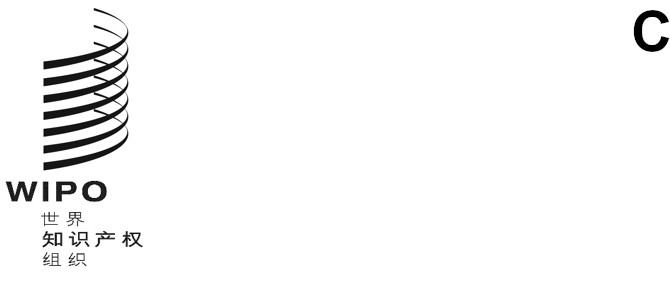 CDIP/29/10原文：英文日期：2022年9月5日发展与知识产权委员会（CDIP）第二十九届会议
2022年10月17日至21日，日内瓦实施45项发展议程建议的进展报告秘书处编拟本文件附件载有2021年7月至2022年6月期间实施45项发展议程建议的进展报告。本报告的结构进行了调整，以使其符合产权组织2022/23年工作计划和预算，该文件遵循本组织2022-2026年中期战略计划（MTSP）所确定的框架。本报告对产权组织为落实发展议程建议而开展的活动/取得的跟过作了一些重点介绍和全面概述，介绍了与本组织相关预期成果的关联，以及与相关发展议程项目和其他文件的关联。对于每一项建议，本报告都提到了CDIP所采取的实施战略和MTSP所设定的战略方向。除本文件提供的信息外，附有其他相关信息的活动清单载于技术援助数据库（IP-TAD）中，可在以下网址查阅：http://www.wipo.int/tad。请CDIP注意本文件附件中所载的信息。[后接附件]45项发展议程建议实施情况报告（2021年7月至2022年6月）[附件和文件完]建议1*建议1*产权组织的技术援助应尤其面向发展、按需求提供、透明，并兼顾发展中国家尤其是最不发达国家的优先重点和特别需求，以及各成员国不同的发展水平；对各项活动应规定完成期限。在此方面，技术援助计划的制定和执行机制以及评价程序，都应符合各国的国情。产权组织的技术援助应尤其面向发展、按需求提供、透明，并兼顾发展中国家尤其是最不发达国家的优先重点和特别需求，以及各成员国不同的发展水平；对各项活动应规定完成期限。在此方面，技术援助计划的制定和执行机制以及评价程序，都应符合各国的国情。相关产权组织部门专利和技术部门；品牌和外观设计部门；版权和创意产业部门；区域和国家发展部门；基础设施和平台部门；全球挑战和伙伴关系部门；知识产权和创新生态系统部门。相关预期成果2.1、2.4、4.1、4.2、4.3、4.5。落实工作该建议已在CDIP第一届会议（CDIP/1/4）上经过讨论，自2007年产权组织发展议程获得通过以来落实。该建议的实施战略依据的是CDIP第二届会议期间的讨论结果（文件CDIP/2/4），反映在文件CDIP/3/5之中。此外，产权组织的2022-2026年中期战略计划和2022/23年工作计划和预算确定了产权组织为开展工作，特别是落实该建议而采取的战略方向。相关发展议程项目该建议已通过以下已完成的发展议程项目落实：CDIP/7/6、CDIP/9/13和CDIP/17/7、CDIP/15/7 Rev.、CDIP/19/11 Rev.、CDIP/24/14 Rev.。此外，该建议也正通过以下正在进行的发展议程项目落实：- 加大女性在创新创业方面的作用、鼓励发展中国家女性运用知识产权制度（CDIP/21/12 Rev.）- 版权与数字环境中的内容分发（CDIP/22/15 Rev.）- 秘鲁及其他发展中国家的知识产权与美食旅游业：通过知识产权促进美食旅游业发展项目（CDIP/22/14 Rev.）- 发展布基纳法索和西非经济货币联盟（西非经货联）若干国家音乐领域和新音乐经济模式（CDIP/23/13）- 将当地企业集体商标注册作为跨领域经济发展问题（CDIP/24/9）- 推动发展中国家的创意产业在数字时代运用知识产权（CDIP/26/5）- 系统化统计数据并制定和实施对采用知识产权制度的影响进行评估的方法（CDIP/26/4）- 通过知识产权增强小企业能力：制定在注册后阶段为地理标志或集体商标提供支持的战略（CDIP/24/7）。亮点发展议程建议1仍然是产权组织技术援助和能力建设工作的核心。2021年7月至2022年6月，产权组织举办了864项技术援助活动。其中396项活动由区域和国家发展部门举办。在产权组织的2019冠状病毒病技术援助一揽子方案中，有23个已完成或正在开发的项目。启动2019冠状病毒病三方技术援助平台。为最不发达国家启动脱离支持一揽子方案。建立区域和国家发展部门项目小组，以便孵化在产权组织成员国中在多个知识产权相关领域高效且及时地实施紧急战略合作倡议（或项目）的新方式。活动/成果产权组织的技术援助工作继续以该建议为指导，技术援助仍然是产权组织工作的重要支柱之一。在本报告所涉期间，产权组织相关部门继续针对众多利益攸关方开展了许多技术援助活动。这些活动分为几种活动类型，即：提高认识和知识产权管理人培训；知识产权业务解决方案/数据库；立法援助；政策对话；国家知识产权战略（NIPS）；知识产权权利人培训；以及，远程学习/在线培训。在报告期内，产权组织在多个发展中国家和最不发达国家开展了864项技术援助活动，其中396项活动由区域和国家发展部门同实务部门和知识产权局合作开展。自全球卫生大流行病开始以来，产权组织根据成员国当前的需求和情况对其技术援助活动进行了调整。为了应对对快速援助需求的增加和流动不便，继续在线上和混合环境中提供培训内容和互动技术，但也开展了一些现场活动。除了常规的技术援助活动外，在报告期内，产权组织应成员国的要求，开发了2019冠状病毒病援助一揽子方案。一揽子方案旨在帮助成员国应对疫情，并利用知识产权支持就业、投资、企业成长和社会经济发展所需的创造、创新和创业。一揽子应对方案将根据成员国的个别需求进行调整，并随着疫情的发展进行修改。这套一揽子方案引起了成员国的浓厚兴趣，得益于该一揽子方案，已有23个项目已经完成或正在开发，另有8个项目正在讨论中。此外，为了帮助成员国克服像大流行病这样的复杂挑战，产权组织还与世界卫生组织（世卫组织）和世界贸易组织（世贸组织）合作推出了一个在线平台。2019冠状病毒病三方技术援助平台使成员国能够利用产权组织、世贸组织和世卫组织的专门知识，这是我们围绕知识产权、公共卫生和贸易问题加强合作的直接成果。在报告期内，产权组织为最不发达国家制定了一套脱离支持一揽子方案，旨在为计划脱离最不发达国家地位的经济体提供具有针对性、实质性和影响力的技术援助。最后，为了补充应成员国要求提供技术援助的通常途径，成立了一个区域和国家发展部门项目小组，以便孵化在产权组织成员国中在多个知识产权相关领域高效且及时地实施紧急战略合作倡议（或项目）的新方式。该小组致力于根据成员国提出的战略要求，提供具体成果。本文件附件一至九介绍了正在进行的相关发展议程项目的成果（如上所述）。其他相关报告/文件CDIP审议的报告：CDIP/3/5、CDIP/6/3、CDIP/8/2、CDIP/10/2、CDIP/11/2、CDIP/12/2、CDIP/13/4、CDIP/14/2、CDIP/16/2、CDIP/17/3、CDIP/18/2、CDIP/20/2、CDIP/22/2、CDIP/23/5、CDIP/23/6、CDIP/24/2、CDIP/25/2、CDIP/26/2、CDIP/27/2、CDIP/28/2。除包含在IP-TAD中的活动外，欲了解有关该建议相关成果的更多信息，请查阅2020/21年产权组织绩效报告（文件WO/PBC/34/7）。建议2建议2通过捐助国提供资金，增加对产权组织的援助，在产权组织设立最不发达国家专项信托基金或其他自愿基金，同时继续高度重视通过预算内和预算外资源为在非洲开展活动提供资金，以促进这些国家在法律、商业、文化和经济等方面利用知识产权。通过捐助国提供资金，增加对产权组织的援助，在产权组织设立最不发达国家专项信托基金或其他自愿基金，同时继续高度重视通过预算内和预算外资源为在非洲开展活动提供资金，以促进这些国家在法律、商业、文化和经济等方面利用知识产权。相关产权组织部门区域和国家发展部门；基础设施和平台部门；全球挑战和伙伴关系部门相关预期成果4.1落实工作该建议自2009年以来一直在执行中。在CDIP第一届会议上讨论过（CDIP/1/4），并通过CDIP第二届会议期间商定的活动加以处理，这反映在文件CDIP/2/4和CDIP/3/INF/2中。此外，产权组织的2022-2026年中期战略计划和2022/23年工作计划和预算确定了产权组织为开展工作，特别是落实该建议而采取的战略方‍向。相关发展议程项目该建议已通过以下已完成的发展议程项目落实：CDIP/3/INF/2、CDIP/9/13和CDIP/17/7。亮点一些技术援助活动继续由一些信托基金资助。信托基金报告是产权组织绩效报告的组成部分。活动/成果一些技术援助活动继续得到了产权组织多个部门管理的多项信托基金的资助。这些活动专门针对特定知识产权领域的具体项目或活动类型。捐助国包括澳大利亚、中国、法国、日本、墨西哥、大韩民国、西班牙和乌拉圭。关于受益国以及2021年信托基金项目主要成果的更多详情，可参见2020/21年产权组织绩效报告（文件WO/PBC/34/7）的附件十。其他相关报告/文件CDIP审议的报告：CDIP/4/2、CDIP/6/2、CDIP/8/2、CDIP/9/3、CDIP/12/2、CDIP/14/2、CDIP/16/2、CDIP/17/3、CDIP/18/2、CDIP/20/2、CDIP/22/2、CDIP/23/5、CDIP/23/6、CDIP/24/2、CDIP/25/2、CDIP/27/2。除包含在IP-TAD中的活动外，欲了解有关该建议相关成果的更多信息，请查阅2020/21年产权组织绩效报告（文件WO/PBC/34/7）。建议3*建议3*增加用于产权组织技术援助计划的人力和财政拨款，以弘扬面向发展的知识产权文化，并重点争取在各级不同学术机构开展知识产权教育，提高公众对知识产权的认识。增加用于产权组织技术援助计划的人力和财政拨款，以弘扬面向发展的知识产权文化，并重点争取在各级不同学术机构开展知识产权教育，提高公众对知识产权的认识。相关产权组织部门区域和国家发展部门；版权和创意产业部门；知识产权和创新生态系统部门相关预期成果1.1、4.1、4.3。落实工作该建议已在CDIP第二届会议（CDIP/2/4）上经过讨论，自2007年产权组织发展议程获得通过后落实。该建议依据以CDIP第二届会议（文件CDIP/2/4）期间的讨论为基础而商定的实施战略落实，见文件CDIP/3/5。实施战略有两个方面，内容如下：弘扬面向发展的知识产权文化，提高公众对知识产权的认识提高全社会各行各业对知识产权在国家发展中的重要作用的认识，推动人们对知识产权问题进行信息畅通、兼顾各方利益的讨论和对话，这仍然是产权组织各项计划和活动的组成部分。作为弘扬面向发展的知识产权文化工作的一部分，产权组织通过开展各类计划和活动，促进各国所有利益攸关方参与这一工作。为此特为公共机构、知识产权利益攸关方和用户制定了各项专门计划，这些专门计划也面向社会中的各不同阶层，包括高校和研究中心、中小企业、文化产业、外交官、司法部门、政府官员和民间社会。在各级不同学术层面介绍知识产权产权组织与学术机构一起提供和制定最终能授予学位/证书的联合计划，并尤其与发展中国家、最不发达国家和经济转型期国家的学术机构建立战略伙伴关系。与学术机构建立的伙伴关系还涉及编制知识产权方面的教学和培训材料及教学大纲。现已推出了新的远程教学课程并将其纳入了学术机构的教学大纲中。专业发展计划的重点是强调南南合作关系，进一步确保政府官员培训的发展重点。现正付出更多努力，将知识产权制度的以发展为导向的问题纳入WIPO学院的各计划中。此外，产权组织的2022-2026年中期战略计划和2022/23年工作计划和预算确定了产权组织为开展工作，特别是落实该建议而采取的战略方向。相关发展议程项目该建议已主要由以下已完成并已纳入主流的发展议程项目落实：CDIP/3/INF/2和CDIP/9/10 Rev 1、CDIP/16/7 Rev. 2。此外，该建议正通过以下正在进行的发展议程项目落实：- 版权与数字环境中的内容分发项目（CDIP/22/15 Rev.）亮点产权组织传播战略通过不同平台和不同形式实施，继续实现较高的效‍率。2021年7月至2022年6月，拥有超过24,000名在线订阅者、140万名独立用户和220万页面浏览量的《WIPO杂志》精选了28篇广泛涉及知识产权以及经济和社会发展的文章。为《实用知识产权》网页周刊系列另外编写了32篇短篇故事，讲述如何在实践中利用知识产权——该网页周刊已于2021年4月底上线。在2021年和2022年上半年以各种语言和形式提供的能力建设活动涵盖了知识产权知识和实践的方方面面，在2021年和2022年上半年分别吸引了118,742名和超过42,000名参与者。在2022年上半年，约有340名法官接受了该计划的培训。活动/成果弘扬面向发展的知识产权文化，提高公众对知识产权的认识产权组织的传播部门继续开展活动，提高人们对知识产权在社会经济增长和发展中的重要作用的认识，并传播和推广产权组织的知识产权知识资产，供利益攸关方所用。对知识产权的认识产权组织传播战略通过不同平台和不同形式实施，继续实现较高的效率。2021年7月至2022年6月，拥有超过24,000名在线订阅者、140万名独立用户和220万页面浏览量的《WIPO杂志》精选了28篇广泛涉及知识产权以及经济和社会发展的文章，在这一时期发表的48篇文章中占58%。为《实用知识产权》网页周刊系列另外编写了32篇短篇故事，讲述如何在实践中利用知识产权——该网页周刊已于2021年4月底上线。2022年世界知识产权日活动以“知识产权与青年：锐意创新，建设未来”为主题，鉴于持续的2019冠状病毒病大流行，活动以混合形式开展。在该活动的历史上，首次有来自189个成员国的用户访问了世界知识产权日微型网站，这意味着该活动实现了真正全球范围内的影响力。在线参与度达到了创纪录的水平，在所有平台（谷歌、Twitter、Meta和LinkedIn）共产生了近1,540万（15,383,635）次印象。这得益于世界知识产权日青年视频竞赛的开展，以及日本工业产权全球信托基金为开发关键视听资产和在主要数字平台上的积极部署提供的资金（更多详情见下文）。世界知识产权日网页（所有8种语言版本合计）的独立访客数增至228,029，与2021年相比流量增加了20.95%，2021年的访客数为188,524（与2020年相比增加了94.5%）。在110个国家记录了约600场世界知识产权日活动（现场、混合、线上）。根据本组织探寻接触新受众的新方式的目标，这次活动的亮点之一是首届世界知识产权日青年视频竞赛。此次比赛吸引了63个国家的670人次报名，参赛作品达142件。提交了20件入围作品供公众在线投票，共有33,410人投出了36,820票。获奖者如下：一等奖——Hekma Jabouli（阿拉伯叙利亚共和国）；二等奖——John Wobil（加纳）；三等奖——Li Binglu和Cai Qinge（中国）。2022年4月26日（世界知识产权日），与国际药品制造商协会联合会（IFPMA）合作，在非洲之声和日内瓦卫生论坛的支持下，举办了一次混合的世界知识产权日活动，在“创新促进健康：通过知识产权支持青年创新者”主题下举行了两场小组讨论。此次活动汇集了来自喀麦隆、哥伦比亚、尼泊尔、菲律宾、瑞士、乌干达和联合王国的众多青年创新者/创业者和导师，吸引了约475名与会者。活动还包括以下举措：推出世界知识产权日青年展台，展示了世界各地的青年变革者。截至2022年6月底，展台共展示了38位青年创新者、创作者和创业者。展台已经在支持产权组织正在开展的青年相关活动。首次世界知识产权日青年调查吸引了154个国家的超过3,500名调查对象。调查结果为支持全球知识产权调查和该领域正在开展的相关工作提供了有用的基准。将于2022年秋季宣布2023年世界知识产权日活动。知识资源人们对2021年全球创新指数（GII）“在新冠疫情期间追踪创新”的兴致继续显著增长。该报告仍然是与世界经济论坛竞争力指数和透明国际清廉指数并列的最知名的全球指数之一。首先，政策制定者经常在媒体上提及该国的创新排名，作为其经济政策战略的一部分。第二，GII使各经济体和新闻媒体能够评估一个国家的创新表现。第三，GII继续大力推动各经济体收集创新指标，并在新闻和社交媒体中使用。2022年GII将于2022年9月发布。产权组织主要借助谷歌图书（目前提供1,500种图书）以及通过77个国家的收藏图书馆继续扩大产权组织出版物的全球传播。产权组织的开放获取政策鼓励免费分享和翻译产权组织出版物和其他信息资料。产权组织和剑桥大学出版社就学术丛书《知识产权、创新和经济发展》谈判达成了一项金色开放获取协议，使即将出版的书目自出版之日起即可免费获取。在视力障碍者的无障碍方面，正在努力使我们的主要决策和谈判机构的会议文件采用无障碍格式。在各级不同学术层面介绍知识产权在发展议程通过后的十五年里，WIPO学院一直在履行其任务，通过各级不同学术层面的教育、培训和技能培养建立知识产权全球人力资源，并特别强调在发展中国家、最不发达国家和转型期国家促成面向发展的知识产权文化。根据产权组织为确保世界各地的所有人都能受益于知识产权而作出的新承诺以及知识产权在支持创新和创造方面的作用，WIPO学院在2021年和2022年上半年进一步定制了其能力建设课程。根据成员国的需求和要求，学院扩大了其课程的范围、覆盖面和可及性，从而奠定了面向发展的知识产权文化的基调。在2021年和2022年上半年以各种语言和形式提供的能力建设活动涵盖了知识产权知识和实践的方方面面，在2021年和2022年上半年分别吸引了118,742名和超过42,000名参与者。数字技术促进了通过电子学习和混合学习接触更多受众的可能性，这些学习机会由经验丰富的专业人士和专家向企业家新秀和学生提供。女性发明家/科学家也热衷于适应新的数字挑战，尤其是认可知识产权知识的有益之处。专业发展计划（PDP）于2021年在其培训课程中引入以技能为基础的新方法，纳入新的组件和教学方法，以促进政府官员习得实用知识产权技能，并在2022年加强了该方法。此外，这种形式提高了培训课程的质量，满足新的学习需求，并集中伙伴机构的资源。新形式的主要特点是：（i）将作业和项目作为课程组成部分；（ii）推出专业发展证书，证明获得了先进的知识产权知识和技能；（iii）在课程中纳入高级远程学习课程。经过重新设计的形式将包含较少理论介绍，而更加强调实用的在职培训、案例研究、练习、讲习班课程和模拟练习。每个PDP课程共16周，分为三个阶段，即4周的高级远程学习课程；2周的高级培训课程；以及在顾问（导师）指导下的10周项目或作业研究。2021年，在参加第一和第二阶段的170名学员中，共有153名学员完成了PDP课程的所有三个阶段。因此，完成率为90%。这意味着学员们供实施了153个项目，为他们的所在局、机构和国家带来变化。2022年（7月），共有160名政府官员从以技能为基础的的课程中受益。在这一总数中，预计学员们将产出124个项目或作业。专业发展计划以在全球范围内为政府官员提供专门的知识产权培训而独树一帜，继续将南南合作和三边合作作为优先事项。许多发展中国家现已成为向其他发展中国家、最不发达国家和转型国家提供专门知识和技能的关键伙伴。学院的远程学习课程计划自2019冠状病毒病大流行以来以混合形式授课，其所有课程都包括现场和视频讲座。该计划在2022年8月底实现了第100万名入学学员的里程碑。2021年期间，学院的课程总入学学院为116,325人次，2022年上半年超过40,000人次。开发、完善并以各种语言和形式提供了广泛的课程。远程学习课程计划在与阿尔巴尼亚、巴西、柬埔寨、中国、哥伦比亚、克罗地亚、古巴、埃及、埃塞俄比亚、格鲁吉亚、伊朗、韩国、拉脱维亚、立陶宛、墨西哥、罗马尼亚、俄罗斯、卢旺达、沙特阿拉伯、斯洛伐克、泰国、突尼斯、土耳其、乌兹别克斯坦、越南和安第斯共同体的知识产权局达成的现有和新的协议的基础上，对根据国家目标受众调整其入门级、高级和以青年为重点的学习课程的持续需求做出回应。通过为青年、教师、STEM领域的女性、出口商/出口代理商、生命科学从业者/企业、中小企业和其他私营部门实体提供行政、领导力和专门课程，在各级不同学术层面整合了新课程，以补充其现有课程。新课程回应了产权组织成员国对于将知识产权知识/技能转让扩大到知识产权体系的非传统/非法律用户的需求。制定了采用“远程学习面对面培训”以技能为基础的评估和认证框架来验证知识产权技能水平和能力的新方法，可以将该方法纳入成员国的国家知识产权认证程序中。2021年，与知识产权和创新生态系统部门合作，启动了首届产权组织专利撰写认证会议，以提高发展中国家和最不发达国家的专利专业人员的技能。将在2022年期间开展工作，为验证技术和创新支持中心（TISC）工作人员的基础和专利信息检索技能制定一个认证框架。在整合发展议程司法培训机构项目，以及为法官开发专门的远程学习课程之后，重点是与国家司法机构合作，定制培训，并与产权组织司法研究所一起开展面对面的后续培训。在2022年上半年，约340名法官接受了该计划的培训。2022年，学院扩大了新的目标受众，与各国外交学院和研究院所合作，开发面向外交官和贸易官员的定期知识产权培训计划。不同区域的国家将从该计划中受益，该计划旨在培养外交官和贸易官员在知识产权基础知识、知识产权和关键全球问题方面的知识和技能，并协助外交学院将知识产权的定期培训纳入其课程中。这样的一个项目应对了新的、较少接触的一类受益方的需求。学院调动了一个专门的先进信息技术平台和全世界400多名知识产权专家组成的网络来提供培训、电子学习和混合课程。学院的联合硕士计划继续为来自发展中国家、最不发达国家和经济转型国家的学员提供接受知识产权领域高等教育的机会。2021年和2022年上半年，向全球约256名学生提供了八项联合硕士计划。大多数联合硕士生来自发展中国家、最不发达国家和转型期国家，其中许多人受益于奖学金。这些计划越来越体现出更大的专业化程度，以应对知识产权研究生教育中不断变化的需求。学院通过开发课程，提供知识产权参考资料以及为国际讲师提供支持，进一步为大学提供支持。“产权组织-世贸组织日内瓦专题讨论会”还进一步为知识产权教师和研究人员提供了支持。最后，学院在世界各地的合作伙伴机构中再次举办了学院大获成功的暑期班。暑期班为青年专业人士和高校学生提供更为深入了解知识产权知识的机会，包括了解知识产权作为工具促进经济、社会、文化和技术发展，以及产权组织在此方面发挥的作用。其他相关报告/文件CDIP审议的报告：CDIP/3/5、CDIP/6/2、CDIP/6/3、CDIP/8/2、CDIP/9/6、CDIP/10/2、CDIP/12/2、CDIP/14/2、CDIP/16/2、CDIP/18/2、CDIP/20/2、CDIP/22/2、CDIP/24/2、CDIP/25/2、CDIP/27/2、CDIP/28/2。除包含在IP-TAD中的活动外，欲了解有关该建议相关成果的更多信息，请查阅2020/21年产权组织绩效报告（文件WO/PBC/34/7），以及出版物《2020-2021年WIPO学院回顾》。https://www.wipo.int/publications‌/zh/details.jsp?id=4609&plang=EN关于WIPO学院2022年提供的计划的更多信息，请查阅《WIPO学院教育和培训计划手册（2022年）》。建议4*建议4*尤其重视中小企业以及从事科研和文化产业工作的各机构的需求，并根据成员国的请求，帮助其制定知识产权领域的适当国家战略。尤其重视中小企业以及从事科研和文化产业工作的各机构的需求，并根据成员国的请求，帮助其制定知识产权领域的适当国家战略。相关产权组织部门版权和创意产业部门；区域和国家发展部门；知识产权和创新生态系统部门相关预期成果2.1、4.1、4.2、4.4。落实工作该建议曾在CDIP第二届会议（CDIP/2/4）上经过讨论，自2007年产权组织发展议程通过后开始落实。该建议依据CDIP第二届会议和第五届会议上讨论达成一致的实施战略（文件CDIP/2/4和CDIP/5/5）落实，反映在文件CDIP/3/5中。更具体而言：中小企业战略为中小企业和初创企业在其竞争战略中使用知识产权制度提供便‍利。提升中小企业支持机构为中小企业和初创企业提供知识产权相关服务的能力。开发对企业浅显易懂的知识产权内容，以指导中小企业中介机构与中小企业互动。支持发明人将其专利产品推向市场，将其身份从发明人转变为创业‍者。通过对中小企业和初创企业获得和利用知识产权制度的情况以及未能利用该制度的原因（如果有的话）进行研究和实地调查，为响应中小企业和初创企业需求的有依据决策和政府服务做出贡献。创意产业战略现已着手对“版权产业的经济贡献问题”开展研究。这些研究的主要目标是帮助各国确定版权产业，并与其他经济部门或者其他国家的类似产业进行比较，分析版权产业的经济贡献。这些研究还有助于决策者决定适当的政策选项。继续为选定的创意部门开发实用工具，满足本部门的具体需求，并在若干国家的研讨会上使用。同时也寻求并加强与有关政府和国际组织的伙伴关系。高校和研究机构战略产权组织为支持高校和研究机构而开展的活动，因成员国提出越来越多的请求而大大加强。所提供的支持继续侧重于三大类型的活动：支持高校和研发机构根据其使命和任务制定机构知识产权政策，促进知识产权资产的管理。研发机构与知识产权中心建立联网，以此作为成员国建立具有成本效益的创新基础设施的手段。为高校和研发机构举办有关机构知识产权政策、技术使用许可、专利评估、专利文件撰写和技术管理与营销方面的实用的、有针对性的培训班。为各国制定知识产权战略提供支持的战略为将知识产权战略纳入国家创新和经济发展规划提供支持。这涉及到开发实用工具，强调国家在制定和落实知识产权战略中做出自己抉择的重要性。在制定国家知识产权战略时，兼顾所有相关的知识产权和创新利益攸关方的需求，包括中小企业、支持初创企业的中介机构、研究机构、文化产业等。发展议程专题项目也在落实该建议。此外，产权组织的2022-2026年中期战略计划和2022/23年工作计划和预算确定了产权组织为开展工作，特别是落实该建议而采取的战略方‍向。相关发展议程项目该建议已通过以下已完成的发展议程项目落实：CDIP/9/13和CDIP/17/7；CDIP/3/INF/2。该建议继续通过将以下已完成的发展议程项目纳入主流而得到落实：CDIP/5/5、CDIP/12/6、CDIP/3/2。此外，该建议也正通过以下正在进行的发展议程项目落实：-版权与数字环境中的内容分发项目（CDIP/22/15 Rev.）-发展布基纳法索和西非经济货币联盟（西非经货联）若干国家音乐领域和新音乐经济模式（CDIP/23/13）-将当地企业集体商标注册作为跨领域经济发展问题（CDIP/24/9）-加强非洲国家软件部门运用知识产权开发移动应用程序项目（CDIP/22/8）-推动发展中国家的创意产业在数字时代运用知识产权（CDIP/26/5）-系统化统计数据并制定和实施对采用知识产权制度的影响进行评估的方法（CDIP/26/4）-通过知识产权增强小企业能力：制定在注册后阶段为地理标志或集体商标提供支持的战略（CDIP/27/7）亮点落实该建议的三个新发展议程项目已于2022年开始实施。加强对成员国的内部支持，在知识产权和创新生态系统部门设立一个新单位，为成员国提供制定国家知识产权战略的实质性专门知‍识。170多个签署方签署了产权组织出版商伙伴圈章程。在中小企业领域，在阿尔及利亚、智利、哥伦比亚、印度尼西亚、伊拉克、墨西哥、秘鲁、沙特阿拉伯、泰国和越南启动了项目。在第六十三届产权组织大会期间宣布中小企业竞赛产权组织全球奖的获奖者。活动/成果中小企业战略报告期间，产权组织继续开展支持中小企业的项目，旨在加强对知识产权制度的利用。在阿尔及利亚、智利、哥伦比亚、印度尼西亚、伊拉克、墨西哥、秘鲁、沙特阿拉伯、泰国和越南启动了一些项目，以了解中小企业和初创企业在利用知识产权制度方面面临的挑战，并确定支持小企业并与它们合作将知识产权相关服务纳入其服务菜单的机构。埃及、突尼斯、中欧和波罗的海国家（CEBS）集团和坦桑尼亚的知识产权局也开始了类似的努力，在其主管局制定商业支持服务。与南非的一家中小企业中介机构开始合作，旨在提高其向中小企业提供知识产权指导的能力。建立了一份来自所有区域的潜在有效中介机构的名单，以开始在当地创建一个盟友网络，接触中小企业。开设知识产权管理诊所，使绿色技术中小企业能从中受益，时尚行业的中小型企业生成了一份知识产权管理检查清单，在产权组织网站上提‍供。实施了一个国际指导试点计划，使参加女性发明家发展议程项目的三个试点国家（阿曼、巴基斯坦和乌干达）的女性发明家能从中受益。为评估产权组织中小企业竞争全球奖的申请人制定了指导方针，并在第六十三届产权组织大会期间宣布了获奖者。为了补充企业的知识产权系列指南中的最新指南《大胆创意：初创企业知识产权指南》，制作了一张关于该指南主要内容的信息图，并在产权组织网站上提供。在全球推出产权组织知识产权诊断工具这一在线工具后，一些国家表示有意将其翻译成当地语言，阿尔巴尼亚语、保加利亚语、葡萄牙语和斯瓦希里语（在10多个非洲国家使用）版本的工作已经启动。此外，还开始根据非洲知识产权组织成员国的适用法律对该工具进行改编。为了接触更多的中小企业，产权组织与各区域机构合作，以虚拟方式参加了第一届非洲联盟中小企业年度论坛并发表意见。该论坛是关于非洲中小企业发展状况的重要知识交流平台，为提出与中小企业有关的知识产权问题提供了机会。创意产业战略旨在加强发展中国家和发达国家出版商之间合作的公私伙伴关系“出版商伙伴圈”继续得到进一步发展。已有170多个签署方签署了《出版商伙伴圈章程》，代表了出版业广泛的利益攸关方。2019年启动了第一批业绩辅导计划，来自亚洲和非洲的发展中国家和最不发达国家的出版商参与其中，他们之间的专业交流也在继续开展。关于出版合同谈判的一项新工具正在最终确认中。与非洲出版商网络的新合作已在2020年启动，个人和团体辅导项目已于2021年在非洲的英语国家中进行。该计划一直涵盖具有实用价值的主题，包括管理、监管、法律和技术步骤和流程的混合。培训计划以互动方式组织，以促进开放和注重实践的交流。继为非洲英语国家出版商成功举办辅导计划后，产权组织与非洲出版商网络（APNET）合作，现已为非洲法语国家的出版商启动了该计划的第二轮。在这项计划中，16个国家的28家出版商将齐聚一堂，分享经验，相互学习，同时，导师们将帮助每位学员制定个人发展计划，以提升他们的出版业务。还将在今年下半年举行在线讲习班，向所有非洲法语国家的出版商开放。该计划将在2022年9月底前结束。知识产权和移动应用程序领域的活动是在“加强软件部门运用知识产权开发移动应用程序项目”的框架下进行的。该项目的专门网页见此处，网页上有在该项目的背景下开发的所有资源，其中包括一个供有关各方交流的论坛。在移动应用中的数据保护、移动应用的开源和为基于知识产权的移动应用融资等项目下，还准备了其他信息图表和工具。基于这些工具在肯尼亚、菲律宾及特立尼达和多巴哥举办了更多关于知识产权和移动应用的讲习班和网络研讨会。目前正在与发达国家的应用程序公司建立伙伴关系。高校和研究机构战略产权组织在技术转让领域提供的技术援助，旨在支持成员国及其学术机构建立一个创新生态体系，作为有效创造和管理知识产权的综合框架。主要重点是发展法律框架——知识产权政策、支持结构（技术转让公司、技术园区、知识产权中心）、人力资本和利益攸关方应对市场需求的能力——筹资、营销及知识产权评估。为各国制定知识产权战略提供支持的战略继续支持制定国家知识产权战略，这是改善国家知识产权制度运作的一个重要战略工具。2022年，产权组织加强了对成员国的内部支持，在知识产权和创新生态系统部门设立了一个新单位，与区域和国家发展部门的同事合作，为成员国提供实质性专门知识，以制定符合其国家创新优先事项、经济发展目标及其利益攸关方（包括中小企业、支持初创企业的中介机构、研究机构、文化产业等）需求的国家知识产权战略。其他相关报告/文件CDIP审议的报告：CDIP/3/5、CDIP/6/2、CDIP/6/3、CDIP/8/2、CDIP/10/2、CDIP/10/7、CDIP/12/2、CDIP/13/3、CDIP/14/2、CDIP/16/2、CDIP/17/3、CDIP/18/2、CDIP/19/4、CDIP/20/2、CDIP/22/2、CDIP/23/5、CDIP/23/6、CDIP/24/2、CDIP/25/2、CDIP/26/2、CDIP/27/2、CDIP/28/2。除包含在IP-TAD中的活动外，欲了解有关该建议相关成果的更多信息，请查阅2020/21年产权组织绩效报告（文件WO/PBC/34/7）。建议5建议5产权组织应在其网站上介绍关于所有技术援助活动的一般信息，并根据成员国的请求，在得到有关活动所涉成员国及其他受益国同意的情况下，提供具体活动的详情。产权组织应在其网站上介绍关于所有技术援助活动的一般信息，并根据成员国的请求，在得到有关活动所涉成员国及其他受益国同意的情况下，提供具体活动的详情。相关产权组织部门区域和国家发展部门；全球挑战和伙伴关系部门；基础设施和平台部门；行政、财务和管理部门相关预期成果3.1、4.1。落实工作该建议自2009年起实施，曾在CDIP第一届会议（CDIP/1/4）上经过讨论，已通过在CDIP第二届会议上达成一致的活动落实，反映在文件CDIP/2/4和CDIP/3/INF/2中。在CDIP第十八届会议上，对技术援助数据库（IP-TAD）做了演示报告。此外，产权组织的2022-2026年中期战略计划和2022/23年工作计划和预算确定了产权组织为开展工作，特别是落实该建议而采取的战略方向。相关发展议程项目该建议主要由知识产权技术援助数据库项目（IP-TAD）（CDIP/3/INF/2附件二）落实。此外，以下已完成的发展议程项目也在落实这一建议：CDIP/24/14 Rev.。亮点IP-TAD继续提供有关产权组织开展的技术援助活动的信息。对IP-TAD数据库进行了调整，以适应以虚拟方式开展的技术援助活‍动。推出了可在线检索的有关发展议程项目和产出目录。启动2019冠状病毒病三方技术援助平台。产权组织在2021年7月到2022年6月期间举办了864次技术援助活‍动。活动/成果IP-TAD继续提供关于产权组织技术援助活动的信息，其中一个或多个受益方来自发展中国家或最不发达国家或经济转型期国家。技术援助活动可按标题、受益国、活动类型、知识产权主题领域、年份、国家和地区检索。在2019冠状病毒病大流行后，对IP-TAD数据库进行了调整，以适应以虚拟方式开展的技术援助活动。报告期间，产权组织所有部门已组织的技术援助活动数量达864次，参与者来自发展中国家、最不发达国家、转型国家和发达国家。除IP-TAD外，报告期间，产权组织还与世界卫生组织（世卫组织）和世界贸易组织（世贸组织）合作启动了一个在线平台，旨在帮助成员国克服像大流行病这样的复杂挑战。2019冠状病毒病三方技术援助平台使成员国能够利用产权组织、世贸组织和世卫组织的专门知识，是我们围绕知识产权、公共卫生和贸易问题加强合作的直接成果。此外，得益于关于“成功的发展议程项目提案用工具”的项目的实施，产权组织在2021年10月开发并推出了可在线检索的有关发展议程项目和产出目录。该目录提供了关于截至目前已批准的所有发展议程项目的详细结构化信息，载有报告和成果（研究、指南、数据库）。该目录还允许用户使用知识产权权利、知识产权主题、项目状态、关键词等不同标准，对检索结果进行筛选。已提供该目录的联合国6种官方语言版本，地址如下：https://dacatalogue.wipo.int/projects其他相关报告/文件CDIP审议的报告：CDIP/4/2、CDIP/6/2、CDIP/8/2、CDIP/9/4、CDIP/22/2、CDIP/24/2、CDIP/25/2、CDIP/26/2、CDIP/27/2、CDIP/28/2。除包含在IP-TAD中的活动外，欲了解有关该建议相关成果的更多信息，请查阅2020/21年产权组织绩效报告（文件WO/PBC/34/7）。建议6*建议6*产权组织负责技术援助的职员和顾问应继续保持中立、负责，尤其应注意遵守现有的行为守则，并避免潜在的利益冲突。产权组织应制定并向成员国广泛宣传能为产权组织现有可担任技术援助顾问的专家的花名册。产权组织负责技术援助的职员和顾问应继续保持中立、负责，尤其应注意遵守现有的行为守则，并避免潜在的利益冲突。产权组织应制定并向成员国广泛宣传能为产权组织现有可担任技术援助顾问的专家的花名册。相关产权组织部门区域和国家发展部门；基础设施和平台部门；行政、财务和管理部门相关预期成果4.1、5.1。落实工作该建议在CDIP第二届会议（CDIP/2/4）上已得到讨论，并自2007年产权组织发展议程通过后开始落实。根据基于CDIP第二届会议上讨论达成一致的落实战略（文件CDIP/2/4），落实了此项建议，反映在文件CDIP/3/5中。此外，部分建议（顾问花名册）的相关落实战略反映在文件CDIP/3/2中。该建议的落实通过：将《联合国国际公务员行为准则》纳入与产权组织所有雇员（包括产权组织聘用的顾问）签订的合同中；提高对道德操守制度重要性的认识和理解；加强产权组织调查本组织内部错失行为的能力；和制作和公布产权组织技术援助顾问花名册。此外，产权组织的2022-2026年中期战略计划和2022/23年工作计划和预算确定了产权组织为开展工作，特别是落实该建议而采取的战略方向。相关发展议程项目不适用亮点继续努力提高产权组织对道德问题的认识。实施了一项外部独立在线举报服务，允许任何内部或外部人员举报对影响产权组织活动或工作人员的错失行为的怀疑或指控。截至2022年7月，IP-ROC包含与2,181名专家有关的信息。活动/成果产权组织继续遵守《国际公务员行为准则》和《财务公开和利益申报政策》。产权组织继续努力提高产权组织对道德问题的认识。道德操守办公室继续侧重于标准制定，包括通过培训和宣传活动，并就引发道德困境的情况向产权组织工作人员提供保密建议和指导。在报告所述期间，调查活动继续进行，25起投诉得到处理，6起错失行为发现属实，1份所涉管理问题报告为进一步强化内部管理提供了建议。产权组织内部监督司（监督司）还继续参加联合国调查服务代表小组（UN-RIS）和国际调查员大会（CII）的会议和活动，分享了调查领域的共同问题和最佳做法。实施了一项外部独立在线举报服务，允许任何内部或外部人员举报对影响产权组织活动或工作人员的错失行为的怀疑或指控。IP-ROC包含在最不发达国家、发展中国家和转型期国家从事具体知识产权技术援助活动的顾问信息。可以通过各种标准搜索这些顾问，如姓名、国籍、性别、知识产权主题领域、语言和任职年份。截至2022年7月，IP-ROC包含与2,181名专家有关的信息。其他相关报告/文件CDIP审议的报告：CDIP/3/5、CDIP/6/3、CDIP/8/2、CDIP/10/2、CDIP/12/2、CDIP/14/2、CDIP/16/2、CDIP/18/2、CDIP/20/2、CDIP/20/6、CDIP/22/2、CDIP/24/2、CDIP/25/2、CDIP/27/2、CDIP/28/2。除包含在IP-TAD中的活动外，欲了解有关该建议相关成果的更多信息，请查阅2020/21年产权组织绩效报告（文件WO/PBC/34/7）。建议7*建议7*根据发展中国家尤其是最不发达国家的请求，向其提供技术合作，推动有助于各国处理与知识产权有关的反竞争做法的各项措施，以更好地了解知识产权与竞争政策之间的关系。根据发展中国家尤其是最不发达国家的请求，向其提供技术合作，推动有助于各国处理与知识产权有关的反竞争做法的各项措施，以更好地了解知识产权与竞争政策之间的关系。相关产权组织部门区域和国家发展部门；全球挑战和伙伴关系部门相关预期成果2.1落实工作该建议已在CDIP第二届会议（CDIP/2/4）上经过讨论，并自2007年产权组织发展议程通过后开始落实。该建议依据CDIP第二届会议和第四届会议上讨论达成一致的实施战略（文件CDIP/2/4和CDIP/4/4）落实，反映在文件CDIP/3/5中。实施战略如下：“产权组织根据请求提供关于预防和/或解决与知识产权有关的反竞争做法的立法援助和咨询意见，其中包括考虑知识产权专有权的适当范围，包括对这些权利规定适当的例外与限制，以及利用强制许可和国际准则允许的其他措施等法律选项。还根据请求，提供关于知识产权许可合同中可能对竞争有消极影响的限制性商业条款和其他内容的建议。”此外，产权组织的2022-2026年中期战略计划和2022/23年工作计划和预算确定了产权组织为开展工作，特别是落实该建议而采取的战略方向。相关发展议程项目该建议主要是通过已完成并已纳入主流的“知识产权和竞争政策”项目（CDIP/4/4 Rev.）落实。亮点剑桥大学出版社出版了产权组织-世贸组织出版物《当今全球经济中的竞争政策与知识产权》。活动/成果产权组织的知识产权和竞争政策的工作计划旨在发展产权组织的能力，成为知识产权和竞争政策相互关系方面的咨询组织，特别是通过：(i)与知识产权和竞争机构组织活动，并与其他政府间组织合作，(ii)积极参与有关竞争政策的主要国际论坛，和(iii)对当前涉及知识产权/竞争相互作用的一些政策领域开展分析和研究。在这方面，产权组织更为积极地参与有关竞争政策的主要国际论坛，并与从事知识产权和竞争相关事务的其他国际组织开展合作。产权组织还在对当前涉及知识产权/竞争相互作用的一些政策领域开展分析和研究，并为寻求制定和执行能够确保并推动竞争市场的国家知识产权政策的成员国提供技术援助。2021年6月，剑桥大学出版社出版了产权组织-世贸组织出版物《当今全球经济中的竞争政策与知识产权》。其他相关报告/文件CDIP审议的报告：CDIP/3/5、CDIP/4/2、CDIP/6/2、CDIP/6/3、CDIP/8/2、CDIP/9/8、CDIP/10/2、CDIP/12/2、CDIP/14/2、CDIP/16/2、CDIP/18/2、CDIP/20/2、CDIP/22/2、CDIP/24/2、CDIP/25/2、CDIP/27/2。除包含在IP-TAD中的活动外，欲了解有关该建议相关成果的更多信息，请查阅2020/21年产权组织绩效报告（文件WO/PBC/34/7）。建议8建议8请产权组织与研究机构和私营企业订立协议，以便利于发展中国家尤其是最不发达国家的国家局及其区域和次区域知识产权组织，为专利检索的目的，查询专业化数据库。请产权组织与研究机构和私营企业订立协议，以便利于发展中国家尤其是最不发达国家的国家局及其区域和次区域知识产权组织，为专利检索的目的，查询专业化数据库。相关产权组织部门区域和国家发展部门；基础设施和平台部门；知识产权和创新生态系统部‍门相关预期成果3.3、4.3、4.4。落实工作该建议自2009年初开始落实，曾在CDIP第一届会议上经过讨论，已通过在CDIP第二届会议上（文件CDIP/2/4）达成一致的活动落实，反映在文件CDIP/3/INF/2和CDIP/9/9中。此外，产权组织的2022-2026年中期战略计划和2022/23年工作计划和预算确定了产权组织为开展工作，特别是落实该建议而采取的战略方向。相关发展议程项目该建议主要是通过已完成并已纳入主流的“为查询专业数据库提供机会和支持项目——第一阶段和第二阶段”（CDIP/3/INF/2和CDIP/9/9）落实。亮点在88个国家网络中建立了超过1,300个技术和创新支持中心。举行第一届全球TISC会议。发布关于辅助技术的第二份《产权组织技术趋势》报告。专业专利信息获取（ASPI）计划，通过更高级的检索和分析功能接入商业专利数据库。获得研究结果促进发展创新（ARDI），以获取基于订阅的科学和技术期刊，这是与其他四个联合国机构建立的Research4Life伙伴关系的一部分。活动/成果报告期间，TISC计划继续扩大其资源范围，提高世界各地的TISC更好地支持当地创新者的能力。为了支持TISC在创新周期的各个阶段加强能力和知识而开发了新资源，如评估知识产权管理和技术转让方面培训需求的方法和工具包。编制了一个与开发新产品有关的数字培训包，并在两个国家试点了一项关于运用公有领域发明的课程。报告期间推出的一项重要举措是整合现有资源——如产权组织开发的知识产权政策有关资源和为技术转让办公室开发的资源——并调整以适用于TISC及其用户。在2021年11月29日至12月1日举行的首届全球TISC会议上，启动了将技术转让方面纳入TISC计划。全球TISC会议探讨了TISC在促进技术转让方面的作用，以及对于全球各社群所面临的社会和经济问题，提供基于技术的解决方案所能作出的贡献。会议专门面向TISC联络人、TISC管理人员和TISC工作人员，以及专利检索、专利分析、知识产权管理和技术转让等相关领域的专业人士。会议专门用一天时间讨论了以国际技术转让合作和联网作为支持新市场和合作伙伴获取研究成果的一种方式。产权组织关于辅助技术的旗舰报告《产权组织技术趋势》第二份报告已于2021年出版。该报告确定了新兴辅助技术和九项可促进该领域的进步和新辅助产品的推出成为可能的技术。报告还包括传统和新兴辅助技术的互动可视化形式，使受众能够根据自己的具体兴趣来分析结果。还推出了一个基于美国国家航空航天局（NASA）技术就绪程度方法的互动式无障碍平台，可以显示新兴辅助技术接近商业化的距离。TISC计划继续发展；截至目前在88个国家中有超过1,300个TISC。尽管有大流行疫情，世界各地的TISC仍然取得了成果。不仅新的TISC得以建立，现有的TISC也增加了所提供服务的数量和类型，从使用专利数据库的基本帮助到专利分析、知识产权管理和技术转让领域的增值服务，不一而足。产权组织的“获得研究结果促进发展创新”（ARDI）计划继续为发展中国家符合条件的机构提供免费或低成本获取学术和专业同行评审内容的机会。该计划也是Research4Life伙伴关系的成员，该伙伴关系是若干联合国机构、私营部门企业、非政府组织和学术机构的联合倡议，为125个发展中国家和最不发达国家的研究人员提供免费或低成本获取卫生、农业、环境、应用科学和法律信息领域的多达30,000种期刊和多达131,000种书籍和参考书的机会。2021年推出了一个新的ARDI门户，重新设计了界面并改进了功能。用户现在可以创建自己的帐户并保存搜索结果，将喜爱的内容加入书签，查看自己的搜索历史并创建搜索提醒。该门户针对移动设备进行了优化，可支持不同的屏幕尺寸。同样，产权组织的“专业专利信息获取”（ASPI）计划通过与最重要的专利数据库提供商之间的公私合作，继续向发展中国家和最不发达国家的超过163个注册机构提供服务，让它们可以继续免费或低成本查询到商业专利检索和分析。报告期间，WIPO INSPIRE和专利注册簿门户这两个关于专利数据库和专利注册簿信息的在线平台得到了更新和改进。开发了一个新的在线环境，将这两个工具整合在一起，使用户在一个位置即可轻松获取最新信息，为研究人员和创新者提供更好的用户体验。更多信息，可见2021年TISC报告：https://www.wipo.int/tisc/zh/‌report/2021/index.html其他相关报告/文件CDIP审议的报告：CDIP/4/2、CDIP/6/2、CDIP/8/2、CDIP/9/5、CDIP/10/2、CDIP/12/2、CDIP/14/2、CDIP/14/5、CDIP/16/2、CDIP/18/2、CDIP/20/2、CDIP/22/2、CDIP/24/2、CDIP/25/2、CDIP/27/2、CDIP/28/2。除包含在IP-TAD中的活动外，欲了解有关该建议相关成果的更多信息，请查阅2020/21年产权组织绩效报告（文件WO/PBC/34/7）。建议9建议9请产权组织与成员国合作，建立一个数据库，为从可动用的资源中找到能满足与知识产权有关的各项具体需求的资金牵线搭桥，从而扩大其技术援助计划的范围，争取缩小数字鸿沟。请产权组织与成员国合作，建立一个数据库，为从可动用的资源中找到能满足与知识产权有关的各项具体需求的资金牵线搭桥，从而扩大其技术援助计划的范围，争取缩小数字鸿沟。相关产权组织部门区域和国家发展部门；全球挑战和伙伴关系部门；行政、财务和管理部‍门相关预期成果3.3、4.1、4.2。落实工作该建议自2009年起实施，曾在CDIP第一届会议（CDIP/1/4）上经过讨论，已通过在CDIP第二届会议上达成一致的活动落实，反映在文件CDIP/2/4和CDIP/3/INF/2中。此外，产权组织的2022-2026年中期战略计划和2022/23年工作计划和预算确定了产权组织为开展工作，特别是落实该建议而采取的战略方向。相关发展议程项目该建议主要通过知识产权发展资源牵线搭桥数据库项目（IP-DMD）（CDIP/3/INF/2附件二）落实。亮点文件CDIP/28批准了新的关于未来提升WIPO Match的战略。联合国南南银河平台的WIPO Match部分。WIPO GREEN为绿色技术寻求方和提供方之间的配对提供机会。活动/成果产权组织内部监督司（监督司）于2021年6月完成了对WIPO Match平台的审评。秘书处评估了审评结果，以便修订和改进WIPO Match，使其最大限度地有利于任务授权的落实。将在委员会本届会议上介绍评估结‍果。产权组织2022-2026年的愿景和使命特别重视南南合作和三角合作倡议。因此，产权组织打算利用WIPO Match平台作为骨干平台，增加知识产权生态系统中利益攸关方之间透明的信息交流，鼓励它们相互开展合作，并为南南倡议、南北倡议和三角倡议提供便利。为了回应上述评估中提出的一些建议，以及更好地利用现有的WIPO Match平台，并使南南合作、南北合作和三角合作活动受到关注，已向CDIP的第28届会议建议对现有平台进行技术改进、结构调整和扩展，以提供更多的工具、服务和功能，帮助实现更好的成果。除了需求方与捐助方之间的合作外，该平台还将包括其他合作机制，如南南合作、南北合作和三角合作，以及公私伙伴关系，使产权组织作为协调方的作用更加明显，并使这些合作的成果更好地纳入主流。提出的关于未来提升WIPO MATCH的战略载于文件CDIP/28/5。CDIP的第28届会议积极审议了该文件。WIPO Match继续在联合国CONNECT 2030平台上得到推荐，该平台建立了联合国内部和外部全面的关于现有科技创新举措、机制和方案的信息归纳关联，并作为其门户。它也是鼓励在创新领域建立南方伙伴关系的联合国南南银河平台的一部分。在新平台投入使用后，WIPO Match平台随即将在上述联合国平台中被取代。产权组织的技术交流在线平台WIPO GREEN通过使环保技术提供者与寻求者建立联系，支持应对气候变化的全球努力。该平台汇集重要参与方，通过数据库、网络和加速项目促进绿色技术创新和扩散。改进后的WIPO GREEN平台为绿色技术提供者、寻求者和合作伙伴之间的配对提供机会。更多信息请见：https://www3.wipo.int/wipogreen/en/其他相关报告/文件CDIP审议的报告：CDIP/4/2、CDIP/6/2、CDIP/8/2、CDIP/10/3、CDIP/22/2、CDIP/24/2、CDIP/25/2、CDIP/27/2、CDIP/28/5。除包含在IP-TAD中的活动外，欲了解有关该建议相关成果的更多信息，请查阅2020/21年产权组织绩效报告（文件WO/PBC/34/7）。建议10建议10帮助成员国通过进一步发展基础设施及其他设施，发展并提高国家知识产权机构的能力，争取提高国家知识产权机构的效率，并促进知识产权保护与公共利益之间实行公平的平衡。该技术援助亦应延及处理知识产权事务的次区域和区域组织。帮助成员国通过进一步发展基础设施及其他设施，发展并提高国家知识产权机构的能力，争取提高国家知识产权机构的效率，并促进知识产权保护与公共利益之间实行公平的平衡。该技术援助亦应延及处理知识产权事务的次区域和区域组织。相关产权组织部门版权和创意产业部门；区域和国家发展部门；全球挑战和伙伴关系部门；知识产权和创新生态系统部门。相关预期成果3.3、4.1、4.3。落实工作该建议自2009年起实施，曾在CDIP第一届会议（CDIP/1/4）上经过讨论，已通过在CDIP第二届会议上达成一致的活动落实，反映在文件CDIP/2/4和CDIP/3/INF/2中。此外，产权组织的2022-2026年中期战略计划和2022/23年工作计划和预算确定了产权组织为开展工作，特别是落实该建议而采取的战略方向。相关发展议程项目该建议已通过以下已完成发展议程项目落实：CDIP/3/INF/2；CDIP/9/13和CDIP/17/7；CDIP/15/7 Rev.。该建议已由以下已完成并已纳入主流的发展议程项目落实：CDIP/3/INF/2；CDIP/3/INF/2和CDIP/9/10 Rev.1；CDIP/3/INF/2；CDIP/3/INF/2附件四；CDIP/5/5；CDIP/7/6；CDIP/12/6；CDIP/16/7 Rev. 2；CDIP/19/11 Rev.。此外，该建议也正通过以下正在进行的发展议程项目落实：- 加大女性在创新创业方面的作用、鼓励发展中国家女性运用知识产权制度（CDIP/21/12 Rev.）- 版权与数字环境中的内容分发项目（CDIP/22/15 Rev.）- 秘鲁及其他发展中国家的知识产权与美食旅游业：通过知识产权促进美食旅游业发展项目（CDIP/22/14 Rev.）- 发展布基纳法索和西非经济货币联盟（西非经货联）若干国家音乐领域和新音乐经济模式（CDIP/23/13）- 将当地企业集体商标注册作为跨领域经济发展问题（CDIP/24/9）- 推动发展中国家的创意产业在数字时代运用知识产权（CDIP/26/5）- 系统化统计数据并制定和实施对采用知识产权制度的影响进行评估的方法（CDIP/26/4）- 通过知识产权增强小企业能力：制定在注册后阶段为地理标志或集体商标提供支持的战略（CDIP/27/7）亮点CDIP批准了落实该建议的三个新增发展议程项目。到2021年，建立12个知识产权培训机构，构成可扩展、具有成本效益和能够自我维持的体系，支持各国培养知识产权技能。知识产权培训机构报告了在报告期内为约35万名参与者举办了6,000多场活动。发展议程项目“与发展中国家和最不发达国家司法培训机构在发展和知识产权教育和职业培训方面的合作”（CDIP/16/7 Rev.2）的方法，纳入了本组织司法活动方法的核心。产权组织知识产权法官论坛的参与者中，70%以上来自发展中国家或最不发达国家。活动/成果WIPO学院通过将建立初创国家知识产权学院（知识产权培训机构）试点项目纳入主流，继续支持各国营建国家知识产权培训能力。到2021年，建立了十二个知识产权培训机构，构成可扩展、具有成本效益和能够自我维持的体系，支持各国培养推动经济增长和发展所需的知识产权技能。知识产权培训机构报告为约35万名参与者举办了6,000多场活动。知识产权培训机构提供的培训课程侧重于在2019冠状病毒病之后的经济复苏等领域的实用知识产权技能建设，并涵盖广泛的工业产权和版权主题，如知识产权管理和商业化。这些课程的设计和讲授采用了定制的包容性方法和形式，对象是女性、青年、残疾人、中小企业和来自国家和地区的主要经济部门的创业者，如农业部门、数字内容创作、技术服务的提供、纺织和手工艺创业以及食品和美食业等。曾经的试点项目已经成为成熟的计划，为数千人提供援助和能力建设，并随着时间的推移而不断发展。除了支持建立新的知识产权培训机构外，该项目的范围现在还包括向已建立的知识产权培训机构提供特别合作服务，以帮助它们应对当前和不断变化的培训需求。这些服务包括知识产权内容的改编、在更专业的领域对培训师进行持续培训、为改善知识产权培训机构的数字存在和外联提供的有针对性的支持等。此外，作为产权组织2019冠状病毒病一揽子支持措施的一部分，已经启动了共有五家知识产权培训机构的三个项目，以支持知识产权培训机构为疫情后可持续经济复苏的国家计划作出贡献。此外，WIPO学院还通过虚拟的知识产权培训机构网络促进横向和多边合作，为同一区域的不同知识产权培训共同举办的计划提供具体支持。最后，WIPO学院推出了一些集体资源，以帮助知识产权培训机构的运作，包括数据收集、教学设计和面向新培训师的在线自定进度资源。远程学习计划应对了产权组织各部门对关键利益攸关方和知识产权制度用户进行在线培训的多种要求，这些利益攸关方和用户包括无障碍图书的出版商/制作者；（使用WIPO Connect工具的）集体管理组织工作人员和发展议程项目利益攸关方。2022年间，将为发展中地区和最不发达地区的旅游业开发新的在线课程，以期通过提高对知识产权的认识和管理，帮助他们实现大流行病后的复苏。作为其为成员国提供的定制服务的一部分，远程学习计划还鼓励采用在线学习管理系统，使国家知识产权局和培训机构能够建立技术基础设施，以便在其国内/区域环境中提供定制课程。为此，远程学习计划提供了关于建立和使用在线学习管理系统和相关基础设施的培训。产权组织司法研究所继续开展工作，支持国家和区域司法机构发挥其关键作用，确保知识产权、创新和创意生态系统平衡而有效，以及向更广泛的一般受众提供知识产权相关法律知识。这项工作将已完成的CDIP项目“与发展中国家和最不发达国家司法培训机构在发展和知识产权教育和职业培训方面的合作”（CDIP/16/7 Rev. 2）的方法，纳入了本组织司法活动方法的核心。在报告期间，研究所的工作围绕四个支柱进行了进一步阐述：通过每年的产权组织知识产权法官论坛和为法官举办的定期网络研讨会（其中70%以上的参与者来自发展中国家或最不发达国家），促进司法界加强跨国对话；提供案例集，以加深对相关判例的理解，并编写基准手册等实用指南，以支持法院进行知识产权裁决；与国家和地区司法机构合作，为法官提供一整套定制化的能力建设活动；以及通过WIPO Lex数据库，增加对公共资源的获取，包括知识产权相关条约、国家和地区法律以及司法裁决。有关这些活动的信息可在此查阅。其他相关报告/文件CDIP审议的报告：CDIP/4/2、CDIP/6/2、CDIP/8/2、CDIP/9/6、CDIP/10/2、CDIP/10/4、CDIP/10/7、CDIP/10/8、CDIP/12/2、CDIP/13/3、CDIP/13/4、CDIP/14/2、CDIP/14/4、CDIP/15/4、CDIP/16/2、CDIP/17/3、CDIP/18/2、CDIP/19/4、CDIP/20/2、CDIP/22/2、CDIP/23/4、CDIP/23/5、CDIP/23/6、CDIP/23/7、CDIP/24/2、CDIP/25/2、CDIP/26/2、CDIP/27/2、CDIP/28/2。除包含在IP-TAD中的活动外，欲了解有关该建议相关成果的更多信息，请查阅2020/21年产权组织绩效报告（文件WO/PBC/34/7）。建议11*建议11*帮助成员国加强各国保护当地创造、创新与发明的能力，并酌情根据产权组织的任务授权为发展国家科技基础设施提供支持。帮助成员国加强各国保护当地创造、创新与发明的能力，并酌情根据产权组织的任务授权为发展国家科技基础设施提供支持。相关产权组织部门专利和技术部门；版权和创意产业部门；区域和国家发展部门；知识产权和创新生态系统部门。相关预期成果4.1、4.3、4.4。落实工作该建议已在CDIP第二届会议（CDIP/2/4）上经过讨论，并自2007年产权组织发展议程通过后开始落实。该建议已依据CDIP第二届会议上（文件CDIP/2/4）讨论达成一致的实施战略落实，反映在文件CDIP/3/5中。实施战略从多方面入手，具体如下：为科学家、研究人员、技术管理人员、发明人、律师以及技术转让办公室和技术与创新支持中心的工作人员举办知识产权保护和专利文件撰写培训班，提高在知识产权和专利体系方面的知识，通过应用各种专利战略和现有工具加强各国知识产权生成机构、高校和研发机构运用专利制度的能力，从而有效地利用其创造促进发展中国家和最不发达国家的可持续发展。开发实用工具，帮助成员国及其研发机构建立和实施高效的技术转让制‍度。加强使用和获取专利信息。实施发明人援助计划（IAP），帮助发展中国家资源欠缺的发明人获得有关其国家/地区专利局专利授权程序的免费专业协助。提供专业协助可以提高发明人获得专利的机会，为创新推动增长提供更清晰的途径。提高版权和相关权集体管理的实践和理论方面的认识。此外，产权组织的2022-2026年中期战略计划和2022/23年工作计划和预算确定了产权组织为开展工作，特别是落实该建议而采取的战略方向。相关发展议程项目该建议已通过以下已完成发展议程项目落实：CDIP/9/13和CDIP/17/7。该建议已由以下已完成并已纳入主流的发展议程项目落实：CDIP/7/6、CDIP/22/8。此外，该建议也正通过以下正在进行的发展议程项目落实：- 版权与数字环境中的内容分发项目（CDIP/22/15 Rev.）- 发展布基纳法索和西非经济货币联盟（西非经货联）若干国家音乐领域和新音乐经济模式（CDIP/23/13）- 通过知识产权增强小企业能力：制定在注册后阶段为地理标志或集体商标提供支持的战略（CDIP/27/8）亮点截至报告期末，自项目启动以来，发明人援助计划已经为150多名受益者提供了支持，包括授予的34项专利。产权组织在2022年3月启动了其国际专利撰写培训计划（IPDTP）。活动/成果报告所述期间，产权组织继续实施关于建立技术转让办公室（TTO）的项目，在埃及的22所大学和约旦的11所大学培养管理知识产权的能力。产权组织还继续为高校和学术机构举办或合办会议、研讨会和讲习班，以及各种倡议。发明人援助计划（IAP）使资源不足的发明人能够将其想法转化为资产。发明人在本国和选定的司法管辖区获得由经验丰富的专利专业人员提供的获得专利流程方面的支持。2022年3月，智利加入了哥伦比亚、厄瓜多尔、摩洛哥、南非、秘鲁和菲律宾的行列，成为第七个参加IAP的国家。截至报告期末，自项目启动以来，IAP已经为150多名受益者提供了支持，包括授予的34项专利。产权组织继续以虚拟互动的形式开展有针对性的活动，重点关注了提高发明人在该计划联络点所确定的领域内的技能。为了提高撰写专利申请的当地能力和技能，2021年7月至2022年6月期间举办了一次区域性讲习班和三次国家讲习班。为了进一步深化技能，产权组织在2022年3月启动了其国际专利撰写培训计划（IPDTP）。该计划为刚入行的专利专业人员提供实践学习的机会，学员在8个月内学习专利撰写的技巧并付诸实践。40个国家的约200名学员接受了这些讲习班和IPDTP的培训。产权组织在版权及相关权的集体管理领域管理着若干以集群为基础的和/或地区项目。其目的是通过跨领域的合作来扩大影响，协助同一地区的有共同语言、面临共同问题和/或共同承诺的国家集群，提供有效和高效的集体管理解决方案。为了帮助成员国和利益攸关方加强能力，确保集体管理组织（CMO）合理收取和分配使用费，产权组织还继续提供一种技术解决方案——WIPO Connect，并应发展中国家和最不发达国家的要求予以部署。其他相关报告/文件CDIP审议的报告：CDIP/3/5、CDIP/6/3、CDIP/8/2、CDIP/10/2、CDIP/12/2、CDIP/13/4、CDIP/14/2、CDIP/16/2、CDIP/17/3、CDIP/17/4、CDIP/18/2、CDIP/19/5、CDIP/20/2、CDIP/22/2、CDIP/23/5、CDIP/23/6、CDIP/24/2、CDIP/25/2、CDIP/26/2、CDIP/27/2。除包含在IP-TAD中的活动外，欲了解有关该建议相关成果的更多信息，请查阅2020/21年产权组织绩效报告（文件WO/PBC/34/7）。建议12*建议12*根据产权组织的任务授权，进一步将发展方面的考虑纳入产权组织各项实质性和技术援助活动和辩论的主流。根据产权组织的任务授权，进一步将发展方面的考虑纳入产权组织各项实质性和技术援助活动和辩论的主流。相关产权组织部门专利和技术部门；品牌和外观设计部门；区域和国家发展部门；基础设施和平台部门；全球挑战和伙伴关系部门；知识产权和创新生态系统部门；行政、财务和管理部门相关预期成果4.1落实工作该建议自2007年产权组织发展议程通过后开始落实，曾在CDIP第二届会议上经过讨论（CDIP/2/4），已通过在CDIP第三届会议上讨论后广泛达成一致的活动落实（文件CDIP/3/3），并反映在文件CDIP/3/5中。尤其是，为进一步将发展方面的考虑纳入产权组织所有领域的工作主流，特别是纳入实质性活动和技术援助活动，产权组织的工作计划和预算已确保，产权组织所有部门的工作已适当考虑和反映各项发展议程建‍议。因此，产权组织的2022-2026年中期战略计划和2022/23年工作计划和预算确定了产权组织为开展工作，特别是落实该建议而采取的战略方向。相关发展议程项目该建议已通过以下已完成发展议程项目落实：CDIP/15/7 Rev.。该建议已由以下已完成并已纳入主流的发展议程项目落实：CDIP/4/8 Rev.；CDIP/19/11 Rev.。此外，该建议也正通过以下正在进行的发展议程项目落实：- 加大女性在创新创业方面的作用、鼓励发展中国家女性运用知识产权制度（CDIP/21/12 Rev.）- 秘鲁及其他发展中国家的知识产权与美食旅游业：通过知识产权促进美食旅游业发展项目（CDIP/22/14 Rev.）- 推动发展中国家的创意产业在数字时代运用知识产权（CDIP/26/5）亮点产权组织所有部门都为落实产权组织发展议程作出贡献。2022/23年的总发展份额为1.503亿瑞士法郎。产权组织四个战略支柱下的2022/23年工作计划和预算的所有13项预期成果都有发展份额。活动/成果继续将发展议程建议充分纳入了产权组织的规划进程，反映在了产权组织的2022/23两年期计划和预算的各部门说明和实施战略中。文件借助图形说明，明确列出了各部门与各项发展议程建议之间的关联。产权组织发展问题主流化适当考虑了发展议程各项建议并以其为指导原则，主流化程度由产权组织的发展份额来衡量。2022/23年的总发展份额为1.503亿瑞郎，占18.9%，四个战略支柱下的所有13项预期成果都有发展份额。产权组织活动的设计、规划和实施继续由发展议程相关建议指导。2020/21年产权组织绩效报告加强了对发展议程实施情况的报告，在组织层面进行了整合。此外，根据委员会就独立审查建议5和11做出的决定，总干事关于发展议程落实情况的报告附件一列出了发展议程建议与产权组织预期成果之间的关联。最后，截至目前，26项发展议程项目被纳入了本组织经常性工作的主‍流。其他相关报告/文件CDIP审议的报告：CDIP/3/5、CDIP/6/2、CDIP/8/2、CDIP/10/2、CDIP/12/4、CDIP/14/2、CDIP/16/2、CDIP/18/2、CDIP/20/2、CDIP/22/2、CDIP/24/2、CDIP/25/2、CDIP/26/2、CDIP/27/2。除包含在IP-TAD中的活动外，欲了解有关该建议相关成果的更多信息，请查阅2020/21年产权组织绩效报告（文件WO/PBC/34/7）。建议13*、14*和17*建议13*、14*和17*建议13：产权组织的立法援助应尤其面向发展、按需求提供，并兼顾发展中国家尤其是最不发达国家的优先重点和特别需求，以及各成员国不同的发展水平；对各项活动应规定完成期限。建议14：在产权组织与世贸组织之间签订的协定的框架内，产权组织应向发展中国家和最不发达国家提供关于如何落实和运用TRIPS协定中的各项权利和义务以及了解和利用其中所载的灵活性方面的咨询意见。建议17：产权组织在其包括准则制定在内的各项活动中，应当顾及国际知识产权协定中所规定的灵活性，尤其是发展中国家和最不发达国家关心的灵活性。建议13：产权组织的立法援助应尤其面向发展、按需求提供，并兼顾发展中国家尤其是最不发达国家的优先重点和特别需求，以及各成员国不同的发展水平；对各项活动应规定完成期限。建议14：在产权组织与世贸组织之间签订的协定的框架内，产权组织应向发展中国家和最不发达国家提供关于如何落实和运用TRIPS协定中的各项权利和义务以及了解和利用其中所载的灵活性方面的咨询意见。建议17：产权组织在其包括准则制定在内的各项活动中，应当顾及国际知识产权协定中所规定的灵活性，尤其是发展中国家和最不发达国家关心的灵活性。相关产权组织部门专利和技术部门；品牌和外观设计部门；版权和创意产业部门；区域和国家发展部门；全球挑战和伙伴关系部门相关预期成果2.1、4.2落实工作这些建议依据就不同进展报告（文件CDIP/3/5、CDIP/6/3、CDIP/8/2和CDIP/10/2）和以下文件（CDIP/5/4、CDIP/6/10、CDIP/7/3、CDIP/8/5、CDIP/9/11、CDIP/10/10、CDIP/10/11、CDIP/13/10、CDIP/15/6和CDIP/16/5）的讨论所达成一致的实施战略落实，自2007年产权组织发展议程通过后开始实施。实施战略如下：产权组织的技术援助着重于立法援助、提高认识和能力建设，采用了各种形式，其中包括：高级别咨询；讨论和制定法律草案；对法规草案进行评议；对现有法规的修正案进行评议；组织和参加会议；技术性专家团和研究性访问；首都政府官员的技术性访问；以及当地决策者的培训和能力建设。立法援助受需求驱动，在双边、保密的基础上根据可用资源迅速提供。这种援助使发展中国家和最不发达国家的决策者和法律专家可以在利用国际法框架中的可用立法选项和灵活性方面，其中包括在国内法层面实施TRIPS协定方面，做出知情的决定。在负责卫生、贸易和知识产权这三个相互关联的主题的机构之间就卫生相关知识产权问题提供协调援助的背景下，启动了世卫组织-产权组织-世贸组织COVID-19技术援助平台。更多信息见该平台的网站：who-wipo-wto-trilateral.org/zh。此外，还应要求在加入和实施国际条约（包括地区协定）方面，向有关国家提供了援助，并兼顾了它们的发展问题优先重点和目标。这些条约中有关最不发达国家及其特殊需求的具体条款也得到了强调和充分考‍虑。在准则制定活动中，已采取举措确保SCP、SCT、SCCR和IGC的活动适当兼顾国际知识产权协定中的灵活性。此外，“多边法律框架下的专利相关灵活性及其在国家和地区层面上的立法落实”文件已提交CDIP第五届会议。之后，CDIP对这一主题的讨论依据该文件继续进行。另外，按照成员国在CDIP第六届会议上的商定结果，产权组织推出了一个网页，专门提供与知识产权制度使用灵活性有关的信息，包括产权组织与其他相关政府间组织制作的关于灵活性的资料以及国家知识产权法中有关灵活性规定的数据库。应CDIP第十五届会议的要求，现已更新了灵活性数据库，目前该数据库包含1,371条规定，内容涉及来自202个选定司法管辖区的灵活性相关国家知识产权立法。英文、法文和西班牙文的灵活性相关网页和数据库更新版本，已提交委员会第十六届会议。载于文件CDIP/16/5中的灵活性数据库更新报告也已提交至CDIP第十六届会议。关于更新灵活性数据库的机制已提交CDIP第十七届会议，并且关于更新灵活性数据库的修订提案也已提交CDIP第十八届会议（分别载于文件CDIP/17/5和文件CDIP/18/5）。委员会就修订提案所载的其中一个备选方案达成了一致，同意将它用作定期更新知识产权制度灵活性数据库的机制。作为后续工作，秘书处提交了一份关于为传播灵活性数据库所载信息采取的措施的文件（文件CDIP/20/5），委员会注意到了其中所载的信息。灵活性网页，见知识产权制度灵活性数据库相关发展议程项目上述建议还通过已完成发展议程项目——关于加强发展中国家和最不发达国家之间知识产权与发展问题南南合作（CDIP/7/6）落实。亮点在专利和商业秘密领域，产权组织向24个发展中国家和最不发达国家以及一个转型期国家提供了立法和政策建议。在版权和相关权利领域，产权组织向15个发展中国家和最不发达国家以及9个转型国家提供了18次立法和政策建议。在商标、工业品外观设计和地理标志领域，产权组织向10个发展中国家和最不发达国家以及一个经济转型国家提供了立法和政策建议。加强产权组织在促进南南合作和三角合作协调倡议方面的工作。计划在产权组织发展议程背景下促进南南合作和三角合作的圆桌会议（将于2022年10月举行）活动/成果在本报告所述期间，产权组织继续根据上述原则提供立法援助。在专利和商业秘密领域，产权组织向24个发展中国家和最不发达国家（4个在非洲地区、3个在阿拉伯地区、3个在亚洲和太平洋地区、13个在拉丁美洲和加勒比地区）以及一个经济转型国家提供了立法和政策建议。为了改进对成员国立法建议请求的答复程序和内容，产权组织已开始全面审查内部使用的方法，以便在专利和保护技术进步的相关知识产权形式领域提供此类建议。在版权及相关权领域，产权组织向15个发展中国家和最不发达国家（12个在亚洲和太平洋地区、7个在拉丁美洲和加勒比地区、2个在阿拉伯地区、19个在非洲）以及9个经济转型国家提供了18次立法和政策建议。在商标、工业品外观设计和地理标志领域，产权组织向10个发展中国家和最不发达国家（2个在亚洲和太平洋地区、2个在拉丁美洲和加勒比地区、2个在阿拉伯地区、4个在非洲）和一个经济转型国家提供了立法和政策建议。在将“加强发展中国家和最不发达国家之间知识产权与发展问题南南合作”项目主流化后，本组织继续支持成员国要求的一些面向发展的活动，特别是那些促进发展中国家和最不发达国家之间的知识经验互利交流，以及旨在促进创新、创造和有效利用知识产权制度促进经济、技术、社会和文化发展的活动。除了将上述项目纳入主流外，本组织2022-2026年中期战略计划所体现的产权组织愿景和使命，特别重视南南合作和三角合作倡议。已开展工作在国家、区域和全球层面重振本组织的方法，并扩大对创新和知识产权领域此类倡议的支持。作为第一项举措，产权组织在报告期内计划组织一场在产权组织发展议程背景下促进南南合作和三角合作的专家级圆桌会议。圆桌会议计划于2022年10月举行，目的是将发展议程项目的受益者和支持者聚集在一起，分享他们的经验和专业知识，以鼓励知识产权领域的南南合作和三角合作倡议，同时扩大这些项目的成果。此外，在拟议的“关于未来提升WIPO Match的战略”（文件CDIP/28/5）的背景下，产权组织打算利用WIPO Match平台作为骨干平台，增加知识产权生态系统中利益攸关方之间透明的信息交流，鼓励它们相互开展合作，并为南南倡议、南北倡议和三角倡议提供便利。在联合国南南合作网络内继续加强了产权组织联络点（在区域和国家发展部门）的职能，该网络包括联合国南南合作办公室和联合国其他专门机构的联络点。其他相关报告/文件CDIP审议的报告：CDIP/3/5、CDIP/6/3、CDIP/8/2、CDIP/10/2、CDIP/12/2、CDIP/13/4、CDIP/14/2、CDIP/16/2、CDIP/17/4、CDIP/18/2、CDIP/19/5、CDIP/20/2、CDIP/16/5、CDIP/17/5、CDIP/18/5、CDIP/20/5、CDIP/22/2、CDIP/24/2、CDIP/25/2、CDIP/26/2、CDIP/27/2。除包含在IP-TAD中的活动外，欲了解有关该建议相关成果的更多信息，请查阅2020/21年产权组织绩效报告（文件WO/PBC/34/7）。建议15*、21*和44*建议15*、21*和44*建议建议15：准则制定活动应：有包容性，并受成员国驱动；考虑不同的发展水平；兼顾成本与利益之间的均衡；以及成为一项参与性程序，兼顾产权组织所有成员国的利益和优先重点，并兼顾包括经认证的政府间组织和非政府组织在内的其他利益攸关方的观点；符合产权组织秘书处保持中立的原则。建议21：在开展任何新的准则制定活动之前，产权组织应通过成员驱动的程序，酌情开展非正式、公开和兼顾各方利益的磋商，并鼓励成员国尤其是发展中国家和最不发达国家的专家参与磋商。建议44：根据产权组织作为联合国专门机构所具有的成员驱动的特点，秘书处凡根据成员国的请求所举办的涉及产权组织准则制定活动的各次正式和非正式会议或磋商，均应主要在日内瓦举行，并对所有成员开放和透明。如果这些会议在日内瓦以外举行，应提前很长时间通过官方渠道通知成员国，并征求其关于议程草案和活动安排的意见。相关产权组织部门专利和技术部门；品牌和外观设计部门；版权和创意产业部门；全球挑战和伙伴关系部门相关预期成果2.1、2.2。落实工作2007年10月，大会要求包括准则制定委员会在内的产权组织所有机构落实这些建议（以及其余需要立即落实的16项建议）。这些建议已依据不同进展报告（文件CDIP/3/5、CDIP/6/3、CDIP/8/2和CDIP/10/2）的讨论达成一致的实施战略落实。它们自2007年产权组织发展议程通过后开始落实。实施战略如下：这些建议在以下背景下得到落实：专利法常设委员会（SCP）、版权及相关权常设委员会（SCCR）、知识产权与遗传资源、传统知识和民间文学艺术政府间委员会（IGC），以及商标、工业品外观设计和地理标志法律常设委员会（SCT）。在准则制定活动中，产权组织资助了发展中国家指定的代表参会。这些活动是成员国驱动的进程，以兼顾各方利益为导向，具有灵活性和包容性。相关发展议程项目不适用亮点专利法常设委员会（SCP）于2021年7月至2022年6月间召开了两次会议。版权及相关权常设委员会（SCCR）于2021年7月至2022年6月间举行了两次会议。产权组织大会于2021年10月就延长知识产权与遗传资源、传统知识和民间文学艺术政府间委员会（IGC）2022/2023两年期的任务授权达成了一致意见。IGC于2022年1月至6月间举行了两次会议。商标、工业品外观设计和地理标志法律常设委员会（SCT）于2019年6月至2021年7月间举行了一次会议。世界知识产权组织大会第五十五届会议（第30次特别会议）决定不晚于2024年召开一次外交会议，以便缔结并通过一项外观设计法条约。在同一届会议上，世界知识产权组织大会将召开一次外交会议，以缔结并通过一项关于知识产权、遗传资源和遗传资源相关传统知识国际法律文书。活动/成果专利法常设委员会（SCP）于2021年7月至2022年6月间召开了一次会议。2021年12月的会议以混合形式举行。成员国继续就以下议题进行了讨论：(i)专利权的例外与限制；(ii)专利质量，包括异议制度；(iii)专利与卫生；(iv)客户与专利顾问之间通信的保密性；以及，(v)技术转让。专利法常设委员会的活动和讨论继续由成员国推动并具有包容性，支持公开的、兼顾各方利益的磋商，以秘书处编拟的文件和成员国的提案为依据。成员国还在专利法常设委员会会议期间举办的各种交流会上分享有关其法律、做法和经验的信息。这些交流会涵盖不同的实质性主题，如与人工智能有关的可专利性问题和利用人工智能审查专利申请、保健技术专利许可条款、可让公众访问的药品和疫苗专利状态信息数据库，以及为有效技术转让作出过贡献的专利法条款和做法。这些参与过程为讨论的主题提供了务实的见解。版权及相关权常设委员会（SCCR）于2021年7月至2022年6月间举行了两次会议，2021年6月/7月召开SCCR第41届会议，2022年5月召开SCCR第42届会议。由于2019冠状病毒病大流行，这两次会议以混合形式召开。委员会继续讨论了对广播组织的保护、限制与例外以及其他事项，包括分析与数字环境相关的版权、艺术家追续版税权，以及戏剧导演权。在SCCR第41届会议期间，代理主席和副主席介绍了正在进行的广播条约非正式工作的最新情况，而在SCCR第42届会议上，成员国讨论了“经修订的产权组织广播组织条约案文草案”（SCCR/42/3）。关于限制与例外，委员会在SCCR第41届会议上听取了各代表团的发言。在SCCR第42届会议期间，非洲集团介绍了其“关于限制与例外工作计划草案的提案”（SCCR/42/4），委员会就下届会议关于限制和例外的若干可交付成果达成了一致意见，秘书处回顾介绍了根据《行动计划——图书馆、档案馆和博物馆》、《行动计划——关于教育和研究机构及其他残疾人》，以及“关于区域研讨会和国际研讨会的报告”所做的工作。关于分析与数字环境相关的版权，在SCCR第41届会议期间，文件作者介绍了以下文件：“走进全球数字音乐市场”（SCCR/41/2）；“数字音乐市场中的艺人研究报告：经济和法律考虑”（SCCR/41/3）；“拉丁美洲音乐市场”（SCCR/41/4）；“西非数字音乐市场研究报告”（SCCR/41/6）；和“亚洲在线音乐市场和主要商业模式报告：概况和总体趋势”（SCCR/41/7）。关于艺术家追续版税权的问题，在SCCR第41届会议上，介绍了文件“艺术家追续版税权工作队对日本代表团所提出问题的澄清”（文件SCCR/41/9）。在SCCR第42届会议上，委员会注意到各代表团所作的发言。关于加强保护戏剧导演权利问题，介绍了“戏剧作品舞台导演权利研究”（文件SCCR/41/5）。应委员会在SCCR第41届会议期间的请求，秘书处在SCCR第42届会议的第一天就2019冠状病毒病大流行对版权生态系统的影响举办了半天的信息会议。产权组织大会于2019年10月就延长知识产权与遗传资源、传统知识和民间文学艺术政府间委员会（IGC）2020/2021两年期的任务授权达成了一致意见，并就IGC在2020年和2021年的工作计划达成了共识。由于2019冠状病毒病大流行，IGC只是在2021年8月召开了一次会议，进行评估并向2021年大会提出建议。向2021年产权组织大会提交了一份报告（文件WO/GA/54/10“关于知识产权与遗传资源、传统知识和民间文学艺术政府间委员会（IGC）的报告”）。2021年10月的产权组织大会同意延长2022/2023两年期IGC的任务授权，并就IGC在2022年和2023年的工作计划达成了共识。根据其新的任务授权和工作计划，IGC在2022年1月至6月之间召开了两次会议，谈判了关于遗传资源的国际法律文书。根据新的任务授权，在IGC第四十三届会议召开前，在5月29日组成了一个遗传资源问题特设专家组，处理具体的法律、政策或技术问题。委员会的所有工作都具有包容性，由成员国驱动，并以开放的、兼顾各方利益的磋商为基础，涉及了广泛的民间社会。商标、工业品外观设计和地理标志法律常设委员会（SCT）在2021年6月至2022年6月期间举行了一次会议。SCT第四十五届会议于2022年3月以混合形式举行。SCT研究了一些实质性的工作事项，即：促进图形用户界面的工业品外观设计保护、保护国名防止未经授权作为商标注册和使用、授权国家名称用于域名空间，以及通过问卷收集的有关地理标志和国家品牌的信息。关于这些问题的讨论将在SCT今后会议上继续进行。SCT还要求秘书处以提交给SCT的原型为基础，着手全面开发包含通过“根据《保护工业产权巴黎公约》第十一条在某些国际展览会上对工业品外观设计给予临时保护的调查问卷”所获信息的数据库。该数据库已于2022年7月上线。此外，与SCT第四十五届会议一起举办了一次为期半天的非正式信息会议，专门讨论地理标志。根据SCT第四十五届会议的决定，另一次关于地理标志的信息会议将与SCT第四十六届会议前后召开。在工业品外观设计保护方面，2022年7月，世界知识产权组织大会第五十五届会议（第30次特别会议）决定召开一次外交会议，以便缔结并通过一项外观设计法条约。其他相关报告/文件CDIP审议的报告：CDIP/3/5、CDIP/6/3、CDIP/8/2、CDIP/10/2、CDIP/12/2、CDIP/14/2、CDIP/16/2、CDIP/18/2、CDIP/20/2、CDIP/22/2、CDIP/24/2、CDIP/25/2、CDIP/26/2、CDIP/27/2。除包含在IP-TAD中的活动外，欲了解有关该建议相关成果的更多信息，请查阅2020/21年产权组织绩效报告（文件WO/PBC/34/7）。建议16*建议16*在产权组织的准则制定程序中，注意保护公有领域，加深对建立丰富并易于获得的公有领域所涉的影响和利益进行的分析。在产权组织的准则制定程序中，注意保护公有领域，加深对建立丰富并易于获得的公有领域所涉的影响和利益进行的分析。相关产权组织部门专利和技术部门；品牌和外观设计部门；全球挑战和伙伴关系部门；知识产权和创新生态系统部门。相关预期成果3.1、4.2。落实工作 该建议已经过讨论，自2007年产权组织发展议程通过后开始落实。该建议已依据CDIP第四届会议上讨论达成一致的实施战略落实（文件CDIP/4/3 Rev.1），该实施战略认为该建议原为知识产权与公有领域专题项目（CDIP/4/3）及专利与公有领域项目（CDIP/7/5 Rev.）。该建议也在传统知识领域落实，在此将实践和法律措施相结合，确保明确属于公有领域的传统知识不至被不当授予专利。此外，产权组织的2022-2026年中期战略计划和2022/23年工作计划和预算确定了产权组织为开展工作，特别是落实该建议而采取的战略方向。相关发展议程项目该建议已由以下已完成并已纳入主流的发展议程项目落实：CDIP/6/REF/CDIP/4/3 Rev. 2；CDIP/7/5 Rev.；CDIP/16/4 Rev.。此外，该建议也正通过以下正在开展的项目落实：- 版权与数字环境中的内容分发项目（CDIP/22/15 Rev.）- 识别和运用公有领域的发明（CDIP/27/6）亮点2021年批准了关于运用公有领域的发明的新项目提案，以开发一个由实用工具组成的工具包，支持《发现公有领域的发明：发明人和企业家指南》和《运用公有领域的发明：发明人和企业家指南》中介绍的概念和过程。产权组织专利注册簿门户继续对查询专利注册簿和公报以及在线提供的法律状态相关信息提供便利。在“版权与数字环境中的内容分发”项目中，提供了两项研究和七个案例研究。活动/成果在发展议程项目“运用公有领域信息促进经济发展”（CDIP/16/4 Rev.）下编写了两份实务指南，帮助识别和使用属于技术与创新支持中心（TISC）继续使用的公有领域的主体，支持发展中国家、最不发达国家和转型期国家的技术与创新支持中心（TISC）、创新者和创业者。这两份指南分别是：《发现公有领域的发明：发明人和企业家指南》和《运用公有领域的发明：发明人和企业家指南》。这两份指南在2020年以所有六种联合国官方语言出版，使世界所有地区，特别是发展中国家的TISC能够将其本地发明进行调整、利用和商业化。国家TISC网络继续接受有关使用这两份指南的实务培训，目的是支持TISC开发新技能和服务，利用自由使用权识别公有领域的发明，以及在产品设计和开发过程中运用公有领域的发明。作为后续行动，2021年11月进行的CDIP第二十七届会议批准了新的“运用公有领域的发明项目提案”（CDIP/24/16）。该项目包括开发一个由实用工具组成的工具包，以支持两份指南中介绍的概念和程序。除其他外，工具包中包括一项工具，以支持根据评估后的操作自由来决定是否继续进行新产品开发的举措。预计将在该项目的框架内提供关于有效使用该工具包的新的培训材料。关于项目实施进展的更多最新情况载于本文件的附件五。产权组织专利注册簿门户继续对查询专利注册簿和公报以及在线提供的法律状态相关信息提供便利，帮助确定发明是否属于公有领域。该门户的地址为：https://inspire.wipo.int/patent-register-portal#tab1/en/index.html在发展议程项目“版权与数字环境中的内容分发”中，提供了两项研究和七个案例研究。在2022年5月的CDIP第二十八届会议上介绍了这些研究和案例研究。载有这些研究和案例研究摘要的文件载于文件CDIP/28/INF/5中。关于“版权与数字环境中内容分配试点项目”的更多信息，请见本文件的附件一。其他相关报告/文件CDIP审议的报告：CDIP/3/5、CDIP/6/2、CDIP/6/3、CDIP/8/2、CDIP/9/7、CDIP/10/2、CDIP/12/2、CDIP/13/7、CDIP/16/4 Rev.、CDIP/18/2、CDIP/20/2、CDIP/22/2、CDIP/24/2、CDIP/25/2、CDIP/26/2、CDIP/27/2。除包含在IP-TAD中的活动外，欲了解有关该建议相关成果的更多信息，请查阅2020/21年产权组织绩效报告（文件WO/PBC/34/7）。建议18*建议18*促请政府间委员会（IGC）在不妨碍取得任何成果，包括可能制定一份或多份国际文书的前提下，加快保护遗传资源、传统知识和民间文学艺术的进程。促请政府间委员会（IGC）在不妨碍取得任何成果，包括可能制定一份或多份国际文书的前提下，加快保护遗传资源、传统知识和民间文学艺术的进程。相关产权组织部门全球挑战和伙伴关系部门相关预期成果2.1。落实工作该建议已经过讨论，自2007年产权组织发展议程通过后开始落实。该建议已依据不同进展报告（文件CDIP/3/5、CDIP/6/3和CDIP/8/2）的讨论达成一致的实施战略落实。实施战略如下：IGC的工作是在大会规定的任务授权和工作计划范围内，根据成员国的要求进行讨论。应成员国的要求，秘书处提供了大量的资源和专门知识，继续支持发展兼顾各方利益的有效知识产权国际准则制定框架。相关发展议程项目不适用亮点2021年10月的产权组织大会同意将IGC的任务授权延长至2022/2023两年期。IGC在2022年1月至6月期间举行了两次会议，谈判了关于遗传资源的国际法律文书。根据新的任务授权，在IGC第四十三届会议召开前，在5月29日组成了一个遗传资源问题特设专家组，处理具体的法律、政策或技术问题。世界知识产权组织大会在其第五十五届会议（第30次特别会议）上决定召开一次外交会议（不晚于2024年举行），以缔结并通过一份“知识产权、遗传资源和遗传资源相关传统知识国际法律文书草案”。活动/成果产权组织大会于2019年10月就延长知识产权与遗传资源、传统知识和民间文学艺术政府间委员会（IGC）2020/2021两年期的任务授权达成了一致意见，并就IGC在2020年和2021年的工作计划达成了共识。由于2019冠状病毒病大流行，IGC只是在2021年8月召开了一次会议，进行评估并向2021年大会提出建议。向2021年产权组织大会提交了一份报告（文件WO/GA/54/10“关于知识产权与遗传资源、传统知识和民间文学艺术政府间委员会（IGC）的报告”）。2021年10月的产权组织大会同意延长2022/2023两年期IGC的任务授权，并就IGC在2022年和2023年的工作计划达成了共识。根据其新的任务授权和工作计划，IGC在2022年1月至6月之间召开了两次会议，谈判了关于遗传资源的国际法律文书。根据新的任务授权，在IGC第四十三届会议召开前，在5月29日组成了一个遗传资源问题特设专家组，处理具体的法律、政策或技术问题。世界知识产权组织大会在其第五十五届会议（第30次特别会议）上决定召开一次外交会议（不晚于2024年举行），以缔结并通过一份“知识产权、遗传资源和遗传资源相关传统知识国际法律文书草案”。其他相关报告/文件CDIP审议的报告：CDIP/3/5、CDIP/6/3、CDIP/8/2、CDIP/10/2、、CDIP/12/2、CDIP/14/2、CDIP/16/2、CDIP/18/2、CDIP/20/2、CDIP/22/2、CDIP/24/2、CDIP/25/2、CDIP/27/2。除包含在IP-TAD中的活动外，欲了解有关该建议相关成果的更多信息，请查阅2020/21年产权组织绩效报告（文件WO/PBC/34/7）。建议19*建议19*开始进行讨论，内容系关于如何在产权组织的权限范围内，进一步对发展中国家和最不发达国家获取知识和技术提供便利，以推动创造与创新，并加强在产权组织开展的此种现有活动。开始进行讨论，内容系关于如何在产权组织的权限范围内，进一步对发展中国家和最不发达国家获取知识和技术提供便利，以推动创造与创新，并加强在产权组织开展的此种现有活动。相关产权组织部门专利和技术部门；区域和国家发展部门；版权和创意产业部门；知识产权和创新生态系统部门相关预期成果1.1、3.3、4.1、4.2。落实工作该建议曾经过讨论，自2007年产权组织发展议程通过后开始落实。该建议已依据CDIP第四届会议（CDIP/4/5 Rev.和CDIP/4/6）和第六届会议（CDIP/6/4）上讨论达成一致的实施战略落实。此外，产权组织的2022-2026年中期战略计划和2022/23年工作计划和预算确定了产权组织为开展工作，特别是落实该建议而采取的战略方向。相关发展议程项目该建议已由以下已完成并已纳入主流的发展议程项目落实：CDIP/5/REF_CDIP/4/5 Rev.；CDIP/5/REF_CDIP/4/6和CDIP/10/13；CDIP/5/6 Rev.和CDIP/13/9；CDIP/6/4 Rev.；CDIP/7/6；CDIP/19/11/Rev.。此外，该建议也正通过以下正在进行的项目落实：- 加大女性在创新创业方面的作用、鼓励发展中国家女性运用知识产权制度（CDIP/21/12 Rev.）。- 推动发展中国家的创意产业在数字时代运用知识产权（CDIP/26/5）亮点新的发展议程项目“创意产业在数字时代运用知识产权”落实了该建议。在项目“加大女性在创新创业方面的作用”的背景下，开发了一个帮助初创企业运用知识产权的互动信息图。活动/成果欲了解有关该建议相关成果的更多信息，请查阅有关以下项目的审评报告：知识产权、信息与通信技术（ICT）、数字鸿沟和获取知识项目（CDIP/10/5）；开发专利信息查询工具项目——第一阶段和第二阶段（CDIP/10/6和CDIP/14/6）；使用适用技术科技信息作为应对已查明发展挑战的能力建设项目——第一阶段和第二阶段（CDIP/12/3和CDIP/12/12）；关于加强发展中国家和最不发达国家之间知识产权与发展问题南南合作的项目（CDIP/13/4）；知识产权与技术转让：共同挑战——共同解决项目（CDIP/16/3）知识产权管理与技术转让：促进发展中国家、最不发达国家和经济转型期国家有效利用知识产权项目（CDIP/27/5）此外，在“知识产权与技术转让：共同挑战——共同解决”项目的框架下，CDIP第十八届会议同意开展成员国提议的多项行动（CDIP/18/6 Rev.）。根据达成的一致意见，秘书处向CDIP提交了以下一系列文件：推广产权组织与技术转让有关的活动和资源（CDIP/20/11）有技术转让倡议和活动的国际论坛和会议摸底调查（CDIP/20/12）推广使用在“知识产权与技术转让：共同挑战——共同解决项目”下所建立网页论坛的路线图（CDIP/20/7）技术交流和技术许可平台汇编（CDIP/20/10 Rev.）根据产权组织发展议程建议集C对产权组织现有技术转让服务和活动的差距分析（CDIP/21/5）推广使用在“知识产权与技术转让：共同挑战——共同解决项目”下所建网页论坛的路线图费用核算（CDIP/21/6）使用现有平台推广使用在“知识产权与技术转让：共同挑战——共同解决项目”下所建网页论坛的路线图更新后的费用核算（CDIP/22/5）推广使用在“知识产权与技术转让：共同挑战——共同解决项目”下所建网页论坛及将其集成到新WIPO Inspire平台的路线图更新后的费用核算（CDIP/23/11）关于将“知识产权与技术转让：共同挑战——共同解决项目”下所建网页论坛集成到新WIPO INSPIRE平台之后的报告（CDIP/25/5）此外，在发展议程项目“加大女性在创新创业方面的作用，鼓励发展中国家女性运用知识产权制度”相关落实工作的背景下，取得了以下产出：《缩小知识产权性别差距的政策办法——支持女性发明者、创造者和创业者使用知识产权制度的做法》研究报告；已着手进行“女发明家和女创新家在运用知识产权制度方面的挑战”文献综述，并提交至成员国；“大胆创意：初创企业知识产权指南”；以及帮助初创企业运用知识产权的互动信息图。其他相关报告/文件CDIP审议的报告：CDIP/3/5、CDIP/6/2、CDIP/6/3、CDIP/8/2、CDIP/10/2、CDIP/10/5、CDIP/10/6、CDIP/12/2、CDIP/12/3、CDIP/13/4、CDIP/14/2、CDIP/14/6、CDIP/16/2、CDIP/16/3、CDIP/17/4、CDIP/18/2、CDIP/19/5、CDIP/20/2、CDIP/21/13、CDIP/22/2、CDIP/24/2、CDIP/25/2、CDIP/26/2、CDIP/27/2。除包含在IP-TAD中的活动外，欲了解有关该建议相关成果的更多信息，请查阅2020/21年产权组织绩效报告（文件WO/PBC/34/7）。建议20建议20提倡开展有助于在产权组织成员国建立强大的公有领域的知识产权方面的准则制定活动，包括编拟指导方针的可能性，以帮助感兴趣的成员国查明在其各自的管辖范围内已流入公有领域的主题事项。提倡开展有助于在产权组织成员国建立强大的公有领域的知识产权方面的准则制定活动，包括编拟指导方针的可能性，以帮助感兴趣的成员国查明在其各自的管辖范围内已流入公有领域的主题事项。相关产权组织部门品牌和外观设计部门；专利和技术部门；版权和创意产业部门；区域和国家发展部门；全球挑战和伙伴关系部门；知识产权和创新生态系统部门相关预期成果3.1、4.2。落实工作该建议自2010年开始落实，已在CDIP第二届会议（CDIP/2/4）上讨论，并已通过CDIP第三届会议上达成一致的活动落实，反映在文件CDIP/4/3 Rev.中。相关发展议程项目该建议已由以下已完成并已纳入主流的发展议程项目落实：CDIP/6/REF/CDIP/4/3 Rev. 2、CDIP/7/5 Rev.、CDIP/16/4 Rev.。此外，该建议也正通过以下正在进行的发展议程项目落实：- 识别和运用公有领域的发明（CDIP/27/6）亮点2021年批准了一个关于运用公有领域的发明的新项目提案，开发一个由实用工具组成的工具包，以支持《发现公有领域的发明：发明人和企业家指南》和《运用公有领域的发明：发明人和企业家指南》这两份指南中介绍的概念和程序。产权组织专利注册簿门户继续对查询专利注册簿和公报以及在线提供的法律状态相关信息提供便利。在“版权与数字环境中的内容分发”项目中，提供了两项研究和七个案例研究。活动/成果关于与落实该建议有关的活动和/或成果，请参考建议16。其他相关报告/文件CDIP审议的报告和文件：CDIP/1/3、CDIP/3/3、CDIP/3/4、CDIP/6/2、CDIP/8/2、CDIP/9/7、CDIP/10/2、CDIP/12/2、CDIP/13/7、CDIP/16/4 Rev.、CDIP/20/2、CDIP/21/2、CDIP/22/2、CDIP/24/2、CDIP/25/2、CDIP/26/2、CDIP/27/2。除包含在IP-TAD中的活动外，欲了解有关该建议相关成果的更多信息，请查阅2020/21年产权组织绩效报告（文件WO/PBC/34/7）。建议22建议22产权组织的各项准则制定活动应当有助于实现联合国系统中议定的各项发展目标，包括《千年宣言》中所载的目标。在不损害成员国进行的审议取得任何成果的前提下，产权组织秘书处应酌情并在成员国的指示下，在其准则制定活动的工作文件中处理以下方面的一些问题：(a)为国家执行知识产权规则提供保障，(b)知识产权与竞争之间的联系，(c)与知识产权有关的技术转让，(d)可能为成员国规定的灵活性、例外和限制，以及(e)为发展中国家和最不发达国家增加特别规定的可能性。产权组织的各项准则制定活动应当有助于实现联合国系统中议定的各项发展目标，包括《千年宣言》中所载的目标。在不损害成员国进行的审议取得任何成果的前提下，产权组织秘书处应酌情并在成员国的指示下，在其准则制定活动的工作文件中处理以下方面的一些问题：(a)为国家执行知识产权规则提供保障，(b)知识产权与竞争之间的联系，(c)与知识产权有关的技术转让，(d)可能为成员国规定的灵活性、例外和限制，以及(e)为发展中国家和最不发达国家增加特别规定的可能性。相关产权组织部门专利和技术部门；品牌和外观设计部门；基础设施和平台部门；全球挑战和伙伴关系部门；知识产权和创新生态系统部门相关预期成果3.1、3.3、4.1。落实工作该建议已在CDIP第二届会议上经过讨论（CDIP/2/4），并已通过CDIP第三届会议上达成一致的活动落实，反映在文件CDIP/3/3中。 CDIP在以下文件的框架下进行了更多讨论：CDIP/5/3、CDIP/6/10、CDIP/8/4、CDIP10/9、CDIP/11/3、CDIP/12/8和CDIP/14/12 Rev.。CDIP第五届会议讨论了“关于产权组织对联合国千年发展目标所作贡献的报告”（文件CDIP/5/3）。此外，还创建了关于千年发展目标与产权组织的网页：千年发展目标与产权组织。委员会第八届会议讨论了文件“评估产权组织为实现千年发展目标所作贡献”修订稿（文件CDIP/8/4），并对该文件进行了修订，纳入了成员国的意见（文件CDIP/10/9）。修订后的文件在委员会第十届会议上得到了讨‍论。此外，关于将千年发展目标相关需求/成果纳入产权组织两年期成果框架的可行性研究报告（文件CDIP/11/3）在委员会第十一届会议上得到了讨论。一份关于联合国其他机构对实现千年发展目标的贡献以及产权组织对千年发展目标的贡献的文件（文件CDIP/12/8）也由委员会在第十二届会议上进行了讨论。一份有关这一问题的修订后的文件（文件CDIP/14/12 Rev.）在委员会第十四届会议上得到了讨论，内容涵盖了更多的联合国组织和计划，也扩大了文件CDIP/12/8所涉的调查范围。2030年可持续发展议程于2015年通过后，千年发展目标方面的讨论便宣告结束。为此，秘书处在第十六届会议上提交了关于产权组织与2015年后发展议程的文件（CDIP/16/8），其中提供了对产权组织参与2015年后发展议程进程和正在开展的有关可持续发展目标指标框架的工作的简要总结。作为后续工作，秘书处在第十七届会议上提交了与落实可持续发展目标有关的产权组织活动摸底调查（CDIP/17/8），确定了产权组织开展的与可持续发展目标有关的活动。对两份文件的讨论促使做出了一项决定，即要求成员国就其认为与产权组织工作有关的可持续发展目标向秘书处提供书面来文，同时附上对其意见的说明/解释。委员会第十八届会议审议了“成员国关于与产权组织工作有关的可持续发展目标的意见汇总”（CDIP/18/4）。该文件尤其列入了巴西代表团的意见，其中要求设立关于可持续发展目标的常设议程项目。连续五届会议对这一问题都进行了讨论。CDIP第二十一届会议决定CDIP会议上就可持续发展目标进行的任何讨论均应在“知识产权与发展”议程项目下进行。此外，第十八届会议决定，应在每年第一次会议上向委员会提交年度报告，其中载有产权组织在以下方面对可持续发展目标及其相关具体目标的落实所作贡献的信息：(a)产权组织独自开展的活动或倡议；(b)产权组织作为联合国系统的一部分开展的活动；以及，(c)产权组织应成员国要求向其提供的援助。关于该议题的第一份报告已由联合国可持续发展目标总干事特别代表提交CDIP第十九届会议（CDIP/19/6）。此外，产权组织的2022-2026年中期战略计划和2022/23年工作计划和预算确定了产权组织为开展工作，特别是落实该建议而采取的战略方向。相关发展议程项目不适用亮点发布关于产权组织对可持续发展目标及其相关具体目标的落实所作贡献的第六份年度报告。产权组织主办了主题为“绿色技术创新促进可持续发展”的知识产权与发展国际会议，1,300多名与会者以现场和虚拟方式参加了此次会‍议。发布了一系列案例研究，讲述有关绿色技术、知识产权和可持续发展目标的故事。活动/成果2022年，向CDIP第二十八届会议提交了关于产权组织对可持续发展目标及其相关具体目标的落实所作贡献的第六份年度报告（CDIP/28/9）。该报告介绍了本组织独自或作为联合国系统的一部分开展的与可持续发展目标有关的产权组织活动和倡议的最新情况；以及应成员国要求为支持落实可持续发展目标而提供的援助情况。报告强调了本组织提供的范围广泛的计划、平台、数据库、项目和活动，帮助成员国推动有利于创新和创造的环境，这对于实现可持续发展目标而言至关重要。2019年推出了一个专门网页，继续提供关于产权组织和可持续发展目标的最新信息。此外，2021年还推出了一个关于经验分享的新网页，题为“知识产权与可持续发展目标”，介绍成员国为通过利用知识产权、创新和创造推动可持续发展目标而开展的国家和地区项目及其他举措的简短案例研‍究。2021年11月22日和23日，世界知识产权组织主办了主题为“绿色技术创新促进可持续发展”的知识产权与发展国际会议。1,300多名与会者参加了此次活动，其中绝大多数人通过虚拟方式与会。会议围绕三个主题和一个总结性对话展开。来自不同背景（学术界、私营部门、政府间组织、非政府组织）的九位发言者就绿色创新在实现可持续发展目标方面的作用、不同类型的知识产权在绿色技术领域的重要性以及发展中国家在使用、促进和获取绿色解决方案时面临的主要挑战交换了意见和见解。在整个活动期间，与会者通过在线平台积极提出问题和发表评论。会议还重点介绍了世界各地绿色技术领域初创企业的成功案例。关于此次会议的事实报告已提交至CDIP第二十八届会议（CDIP/28/3）。此外，在上述国际会议上，产权组织还推出了一系列来自亚美尼亚、哥斯达黎加和摩尔多瓦的案例研究，展示了关于绿色技术、知识产权和可持续发展目标的案例研究。关于该会议的案例研究和其他信息可见：https://www.wipo.int/‌meetings/zh/2021/ip-development-conference.html。其他相关报告/文件CDIP审议的文件：CDIP/16/8、CDIP/17/8、CDIP/18/4、CDIP/19/6、CDIP/21/10、CDIP/22/2、CDIP/23/10、CDIP/24/2、CDIP/25/2、CDIP/25/6、CDIP/26/2、CDIP/26/3、CDIP/27/2、CDIP/28/3、CDIP/28/9。除包含在IP-TAD中的活动外，欲了解有关该建议相关成果的更多信息，请查阅2020/21年产权组织绩效报告（文件WO/PBC/34/7）。建议23建议23考虑如何更好地推动有利于竞争的知识产权许可做法，以尤其鼓励创造、创新、以及向有关国家尤其是发展中国家和最不发达国家转让和传播技术。考虑如何更好地推动有利于竞争的知识产权许可做法，以尤其鼓励创造、创新、以及向有关国家尤其是发展中国家和最不发达国家转让和传播技术。相关产权组织部门全球挑战和伙伴关系部门；版权和创意产业部门；知识产权和创新生态系统部门相关预期成果3.3、4.1。落实工作该建议自2010年1月开始落实，已在CDIP第二届会议（CDIP/2/4）上讨论，并已通过CDIP第三届会议上达成一致的活动落实，反映在文件CDIP/4/4 Rev.中。此外，产权组织的2022-2026年中期战略计划和2022/23年工作计划和预算确定了产权组织为开展工作，特别是落实该建议而采取的战略方向。相关发展议程项目该建议已由以下已完成并已纳入主流的发展议程项目落实：CDIP/4/4 Rev.、CDIP/19/11 Rev.、CDIP/22/8。此外，该建议也正通过以下正在进行的项目落实：- 发展布基纳法索和西非经济货币联盟（西非经货联）若干国家音乐领域和新音乐经济模式（CDIP/23/13）亮点关于知识产权管理与技术转让的发展议程项目已成功完成并纳入主流。关于加强软件部门运用知识产权开发移动应用程序的发展议程项目已成功完成并纳入主流。为移动应用程序的利益攸关方开发了一系列工具，见以下网站：https://www.wipo.int/ip-development/zh/agenda/ip_mobile_apps/活动/成果知识产权管理与技术转让：促进发展中国家、最不发达国家和经济转型期国家有效利用知识产权项目已于2020年底敲定。专门针对与技术转让和商业化/利用有关的技能和知识开发了培训需求评估手册和实用工具包，以便在受众、主题和交付方面更好地提供培训活动。2021年初进行了一次独立评估，2022年11月由CDIP审议。经审议，CDIP决定将项目成果纳入产权组织常规工作的主流。关于项目成果的详细信息载于项目完成报告（CDIP/27/4）和评估报告（CDIP/27/5）。加强软件部门运用知识产权开发移动应用程序项目已于2021年底完成。2022年5月举行的CDIP会议期间，审议了其完成报告（CDIP/28/7）和评估报告（CDIP/28/6）。委员会决定将该项目成果纳入主流，并要求产权组织提出后续行动。本届CDIP会议将审议该项目第二阶段的提案。除了完成报告和评估报告外，CDIP还注意到在该项目背景下为移动应用程序行业利益攸关方开发的一些工具。所有的工具都载于项目专用网页上，可见：https://www.wipo.int/ip-development/zh/agenda/ip_mobile‌_apps/其他相关报告/文件CDIP审议的报告：CDIP/4/2、CDIP/6/2、CDIP/8/2、CDIP/9/8、CDIP/22/2、CDIP/24/2、CDIP/25/2、CDIP/26/2、CDIP/27/2、CDIP/27/4、CDIP/27/5、CDIP/28/6、CDIP/28/7。除包含在IP-TAD中的活动外，欲了解有关该建议相关成果的更多信息，请查阅2020/21年产权组织绩效报告（文件WO/PBC/34/7）。建议24建议24请产权组织在不超出其权限的情况下，扩大活动范围，争取根据信息社会世界峰会（WSIS）的成果，并考虑数字团结基金（DSF）的重要意义，缩小数字鸿沟。请产权组织在不超出其权限的情况下，扩大活动范围，争取根据信息社会世界峰会（WSIS）的成果，并考虑数字团结基金（DSF）的重要意义，缩小数字鸿沟。相关产权组织部门版权和创意产业部门；全球挑战和伙伴关系部门；基础设施和平台部门相关预期成果3.3、4.1。落实工作该建议自2010年开始落实，曾经过讨论，并已通过CDIP第三届会议上达成一致的活动落实，反映在文件CDIP/4/5 Rev.中。此外，产权组织的2022-2026年中期战略计划和2022/23年工作计划和预算确定了产权组织为开展工作，特别是落实该建议而采取的战略方向。相关发展议程项目该建议已由知识产权、信息和通信技术、数字鸿沟和获取知识项目（CDIP/5/REF_CDIP/4/5 Rev.）落实。此外，该建议也正通过以下正在开展的项目落实：- 加强软件部门运用知识产权开发移动应用程序项目（CDIP/22/8）- 推动发展中国家的创意产业在数字时代运用知识产权（CDIP/26/5）亮点发展议程项目“加强软件部门运用知识产权开发移动应用程序”已成功完成并纳入主流。为移动应用程序的利益攸关方开发了一系列工具，可见：https://www.wipo.int/ip-development/zh/agenda/ip_mobile_apps/新的发展议程项目“创意产业在数字时代运用知识产权”落实了该建‍议。迄今为止，已经举行了五次产权组织知识产权和前沿技术对话会。产权组织继续与国际电联在信息社会世界高峰会议（WSIS）论坛框架下合作。活动/成果“加强软件部门运用知识产权开发移动应用程序”项目已于2021年底完成。2022年5月举行的CDIP会议审议了其完成报告（CDIP/28/7）和评估报告（CDIP/28/6）。委员会决定将该项目的成果纳入主流，并要求产权组织提出后续行动。本届CDIP会议将审议该项目第二阶段的提案。除了完成报告和评估报告外，CDIP还注意到在该项目背景下为移动应用行业的利益攸关方开发的一些工具。所有的工具都包含在该项目的专用网页上，可见：https://www.wipo.int/ip-development/zh/agenda/‌ip_mobile_apps/2022年1月，产权组织开始实施发展议程项目“发展中国家的创意产业在数字时代运用知识产权”。关于项目实施进展的详情载于本文件的附件七。此外，产权组织继续开展其关于知识产权和前沿技术的系列对话会。迄今已举行了五次对话会，关于人工智能发明的第六次对话会将于2022年9月举行。报告期内，举行了两次对话会（关于数据与知识产权的第四次对话会，关于知识产权管理中的前沿技术的第五次对话会），吸引了来自110多个国家的2,000多人注册参会。这些对话会提供了一个开放、包容的论坛，以便在尽可能多的利益攸关方之间，就包括人工智能在内的前沿技术对知识产权的影响展开讨论，积累知识。对话会为利益攸关方提供领先的全球论坛，讨论前沿技术在这一快速发展的复杂领域对知识产权的影‍响。产权组织还继续与国际电联在信息社会世界高峰会议（WSIS）论坛框架下合作，该论坛于2022年3月15日至6月3日以混合形式举行。秘书处组织了一次关于“知识产权与青年——锐意创新，建设未来”的专题讲习班，还参加了2022年WSIS论坛的开幕式。产权组织在发言中提到了兼顾各方利益且有效的知识产权制度与充满活力的信息社会之间的联系。其他相关报告/文件CDIP审议的报告：CDIP/6/2、CDIP/8/2、CDIP/10/5、CDIP/22/2、CDIP/24/2、CDIP/25/2、CDIP/27/2。除包含在IP-TAD中的活动外，欲了解有关该建议相关成果的更多信息，请查阅2020/21年产权组织绩效报告（文件WO/PBC/34/7）。建议25建议25探讨为促进有利于向发展中国家转让和推广技术必须采取哪些与知识产权有关的政策和倡议，并采取适当措施，让发展中国家能全面了解各项不同规定中涉及有关国际协定中提供的灵活性方面的利‍益。探讨为促进有利于向发展中国家转让和推广技术必须采取哪些与知识产权有关的政策和倡议，并采取适当措施，让发展中国家能全面了解各项不同规定中涉及有关国际协定中提供的灵活性方面的利‍益。相关产权组织部门专利和技术部门；区域和国家发展部门；全球挑战和伙伴关系部门；知识产权和创新生态系统部门相关预期成果2.1、3.3、4.2落实工作该建议自2010年开始落实，曾经过讨论，并已通过CDIP第五届会议上达成一致的活动落实，反映在文件CDIP/6/4中。进一步讨论由CDIP在以下文件的框架下开展：CDIP/6/10、CDIP/7/3、CDIP/8/5、CDIP/9/11、CDIP/10/10和CDIP/10/11。此外，产权组织的2022-2026年中期战略计划和2022/23年工作计划和预算确定了产权组织为开展工作，特别是落实该建议而采取的战略方向。相关发展议程项目该建议已主要由以下已完成并已纳入主流的发展议程项目落实：CDIP/6/4 Rev.、CDIP/7/6。在对“知识产权与技术转让：共同挑战——共同解决”项目的讨论中，委员会在第十五届、第十六届和第十七届会议上审议了以下文件：(i)关于产权组织国际技术转让专家论坛的报告（CDIP/15/5）；(ii)项目审评报告（CDIP/16/3）；和(iii)技术转让相关活动摸底调查（CDIP/17/9）。在讨论文件CDIP/17/9时，委员会决定相关成员国应提交供讨论的提案，并且提案应区分一般性政策问题和可能行动的具体建议。文件CDIP/18/6 Rev.载有南非代表团的提案，以及澳大利亚、加拿大和美利坚合众国的联合提案。委员会对联合提案作出了回应，审议了以下文件：推广产权组织与技术转让有关的活动和资源（CDIP/20/11）有技术转让倡议和活动的国际论坛和会议摸底调查（CDIP/20/12）推广使用在“知识产权与技术转让：共同挑战——共同解决项目”下所建立网页论坛的路线图（CDIP/20/7）技术交流和技术许可平台汇编（CDIP/20/10 Rev.）根据产权组织发展议程建议集C对产权组织现有技术转让服务和活动的差距分析（CDIP/21/5）推广使用在“知识产权与技术转让：共同挑战——共同解决项目”下所建网页论坛的路线图费用核算（CDIP/21/6）使用外部平台推广使用在“知识产权与技术转让：共同挑战——共同解决项目”下所建网页论坛的路线图更新后的费用核算（CDIP/22/5）推广使用在“知识产权与技术转让：共同挑战——共同解决项目”下所建网页论坛及将其集成到新WIPO Inspire平台的路线图更新后的费用核算（CDIP/23/11）关于将“知识产权与技术转让：共同挑战——共同解决项目”下所建网页论坛集成到新WIPO INSPIRE平台之后的报告（CDIP/25/5）。作为加强发展中国家和最不发达国家之间知识产权与发展问题南南合作项目的后续工作，第一份世界知识产权组织内南南合作活动摸底调查（文件CDIP/17/4）提交至CDIP第十七届会议。在CDIP第十九届会议上提交了第二份此类文件（文件CDIP/19/5），兼顾了成员国提出的意见，涵盖了产权组织2014年至2016年间开展的南南合作活动。- 南非提出的知识产权管理与技术转让：促进发展中国家、最不发达国家和经济转型期国家有效利用知识产权（CDIP/19/11 Rev.）此外，该建议也正通过以下正在开展的项目落实：- 版权与数字环境中的内容分发项目（CDIP/22/15 Rev.）亮点澳大利亚、加拿大和美利坚合众国关于技术转让的联合提案的落实工作已结束。将关于知识产权管理和技术转让的发展议程项目成果纳入主流。在“版权与数字环境中的内容分发”的框架下，提供了两项研究和七个案例研究。活动/成果CDIP成立以来，就一直在讨论技术转让问题。为回应澳大利亚、加拿大和美利坚合众国的联合提案而开展的活动也应对了这个问题。建议19提供了关于上述提案落实工作的最新情况。关于在已经完成并纳入主流的“知识产权管理与技术转让：促进发展中国家、最不发达国家和经济转型期国家有效利用知识产权”项目下开展活动的更多信息，请见文件CDIP/27/4和CDIP/27/5。  在发展议程项目“版权与数字环境中的内容分发”中，提供了两项研究和七个案例研究。这些研究已在2022年5月的CDIP第二十八届会议上作介绍。载有这些研究和案例研究摘要的文件载于文件CDIP/28/INF/5中。关于“版权与数字环境中的内容分发”试点项目的更多信息，请参见本文件的附件一。其他相关报告/文件CDIP审议的报告：CDIP/8/2、CDIP/10/2、CDIP/12/2、CDIP/13/4、CDIP/14/2、CDIP/15/5、CDIP/16/2、CDIP/16/3、CDIP/17/4、CDIP/17/9、CDIP/19/5、CDIP/20/7、CDIP/20/10 Rev.、CDIP/20/11、CDIP/20/12、CDIP/21/5、CDIP/21/6、CDIP/22/2、CDIP/24/2、CDIP/25/2、CDIP/26/2、CDIP/27/2。除包含在IP-TAD中的活动外，欲了解有关该建议相关成果的更多信息，请查阅2020/21年产权组织绩效报告（文件WO/PBC/34/7）。建议26建议26鼓励成员国尤其是发达国家敦促其研究和科技机构加强与发展中国家尤其是最不发达国家的研究与开发机构之间的合作与交流。鼓励成员国尤其是发达国家敦促其研究和科技机构加强与发展中国家尤其是最不发达国家的研究与开发机构之间的合作与交流。相关产权组织部门区域和国家发展部门；知识产权和创新生态系统部门。相关预期成果2.2、4.2。落实工作该建议自2010年开始落实，曾经过讨论，并已通过CDIP第五届会议上达成一致的活动落实，反映在文件CDIP/6/4中。此外，产权组织的2022-2026年中期战略计划和2022/23年工作计划和预算确定了产权组织为开展工作，特别是落实该建议而采取的战略方向。相关发展议程项目该建议主要由“知识产权与技术转让：共同挑战——共同解决”项目（CDIP/6/4 Rev.）落实。亮点产权组织大学和研究机构知识产权政策数据库载有739条记录。活动/成果对专门针对高校和知识产权的网站做了进一步扩展，增加了更多内容。该网站还提供关于知识产权政策和知识转移实践的专题案例研究精选。对具有与全球现有学术研究机构知识产权政策链接的产权组织数据库做了进一步扩增，新增了政策，其中一部分载有南北合作和/或负责任的商业化和知识转让指导方针或参考信息。该数据库目前载有739条记录。产权组织还完成了一个涵盖埃及22所大学和约旦11所大学的项目，以培养其管理知识产权的能力。其他相关报告/文件CDIP审议的报告：CDIP/8/2、CDIP/10/2、CDIP/12/2、CDIP/14/2、CDIP/16/2、CDIP/16/3、CDIP/22/2、CDIP/24/2、CDIP/25/2、CDIP/27/2。除包含在IP-TAD中的活动外，欲了解有关该建议相关成果的更多信息，请查阅2020/21年产权组织绩效报告（文件WO/PBC/34/7）。建议27建议27为利用与知识产权有关的信通技术促进增长与发展提供便利：在产权组织的一个适当机构中进行讨论，重点探讨与知识产权有关的信通技术的重要性，及其在经济和文化发展中的作用，并着重帮助各成员国确定与知识产权有关的实际战略，利用信通技术促进经济、社会和文化发展。为利用与知识产权有关的信通技术促进增长与发展提供便利：在产权组织的一个适当机构中进行讨论，重点探讨与知识产权有关的信通技术的重要性，及其在经济和文化发展中的作用，并着重帮助各成员国确定与知识产权有关的实际战略，利用信通技术促进经济、社会和文化发展。相关产权组织部门专利和技术部门；基础设施和平台部门；版权和创意产业部门相关预期成果2.2、3.2、4.1、4.5落实工作该建议自2010年1月开始落实，依据项目文件CDIP/4/5 Rev.商定了落实该建议的活动。此外，在CDIP第十九届会议上，委员会批准了关于产权组织在利用版权促进对信息和原创性内容的获取方面开展新活动的进展报告中提议的下一步工作（文件CDIP/19/8）。此外，产权组织的2022-2026年中期战略计划和2022/23年工作计划和预算确定了产权组织为开展工作，特别是落实该建议而采取的战略方向。相关发展议程项目该建议主要由知识产权、信息与通信技术（ICT）、数字鸿沟和获取知识（CDIP/5/REF_CDIP/4/5 Rev.）项目落实。也通过已纳入主流的加强软件部门运用知识产权的项目（CDIP/22/8）落实该建议。此外，该建议也正通过以下正在进行的项目落实：- 推动发展中国家的创意产业在数字时代运用知识产权（CDIP/26/5）。亮点90多个产权组织成员国是知识产权办公套件的用户。产权组织无障碍图书联合会（ABC）统计了80种语言的75万种图书，可供跨境交流，有助于扩大全世界数百万盲人、视力障碍者和其他印刷品阅读障碍者的学习和休闲机会。迄今为止，已经举行了五次产权组织知识产权和前沿技术对话会。活动/成果自2019年9月举行的知识产权与人工智能产权组织对话会第一届会议以来，产权组织继续举行此类系列对话会，更加关注知识产权和前沿技术。迄今已举行了五次对话会，关于人工智能发明的第六次对话会将于2022年9月举行。报告期内，举行了两次对话会（关于数据与知识产权的第四次对话会，关于知识产权管理中的前沿技术的第五次对话会），吸引了来自110多个国家的2,000多人注册参会。这些对话会提供了一个开放、包容的论坛，以便在尽可能多的利益攸关方之间，就包括人工智能在内的前沿技术对知识产权的影响展开讨论，积累知识。对话会为利益攸关方提供领先的全球论坛，讨论前沿技术在这一快速发展的复杂领域对知识产权的影‍响。产权组织继续协助发展中国家和最不发达国家的知识产权局提供业务系统，使它们能够有效参与知识产权体系。知识产权办公套件继续为知识产权局提供信息技术架构和软件，以管理其后台，并实现数字化，其最新版本允许知识产权局使用基于云的解决方案。目前，有90多个产权组织成员国是知识产权办公套件的用户。预计随着更多知识产权局实现数字化并与申请人和用户在线接触，需求将不断增加。有关这些服务的详细信息，见知识产权局业务解决方案。ABC是2014年6月30日在产权组织版权及相关权常设委员会成员国见证下成立的，属公私合作伙伴关系。它由产权组织领导，包括下列伞式组织：无障碍数字信息系统（DAISY）集团；国际作家论坛；国际视障教育学会；图书馆协会和机构国际联合会；国际复制权组织联合会；国际出版商协会；以及世界盲人联盟。到2022年中期，ABC统计了80种语言的75万种图书，可供跨境交流，有助于扩大全世界数百万盲人、视力障碍者和其他印刷品阅读障碍者的学习和休闲机会。关于ABC及其服务的更多信息，可见：https://www.accessiblebooksconsortium.org/portal/en/其他相关报告/文件CDIP审议的报告：CDIP/6/2、CDIP/8/2、CDIP/10/5、CDIP/16/2、CDIP/19/8、CDIP/22/2、CDIP/24/2、CDIP/25/2、CDIP/26/2、CDIP/27/2。除包含在IP-TAD中的活动外，欲了解有关该建议相关成果的更多信息，请查阅2020/21年产权组织绩效报告（文件WO/PBC/34/7）。建议28建议28探讨成员国尤其是发达国家为促进向发展中国家转让和推广技术可以采取哪些与知识产权有关的扶持性政策和措施。探讨成员国尤其是发达国家为促进向发展中国家转让和推广技术可以采取哪些与知识产权有关的扶持性政策和措施。相关产权组织部门专利和技术部门；区域和国家发展部门；知识产权和创新生态系统部门相关预期成果2.1、3.3、4.2。落实工作该建议自2010年起落实，曾经过讨论，并已通过CDIP第五届会议上达成一致的活动落实，反映在文件 CDIP/6/4中。进一步讨论由CDIP在以下文件的框架下开展：CDIP/17/9、CDIP/18/6 Rev.、CDIP/20/7、CDIP/20/10、CDIP/20/11和CDIP/20/12。此外，产权组织的2022-2026年中期战略计划和2022/23年工作计划和预算确定了产权组织为开展工作，特别是落实该建议而采取的战略方向。相关发展议程项目该建议主要由知识产权与技术转让：共同挑战——共同解决项目（CDIP/6/4 Rev.）落实。在对知识产权与技术转让：共同挑战——共同解决项目的讨论中，委员会第十五届、第十六届和第十七届会议审议了以下文件：(i)关于产权组织国际技术转让专家论坛的报告（CDIP/15/5）；(ii)项目审评报告（CDIP/16/3）；和(iii)技术转让相关活动摸底调查（CDIP/17/9）。委员会在讨论文件CDIP/17/9时，决定相关成员国应提交供讨论的提案，并且提案应区分一般性政策问题和可能行动的具体建议。文件CDIP/18/6 Rev.载有南非代表团的提案，以及澳大利亚、加拿大和美利坚合众国的联合提案。委员会对联合提案作出了回应，审议了以下文件：- 推广产权组织与技术转让有关的活动和资源（CDIP/20/11）；- 有技术转让倡议和活动的国际论坛和会议摸底调查（CDIP/20/12）；- 推广使用在知识产权与技术转让：共同挑战——共同解决项目下所建立网页论坛的路线图（CDIP/20/7）；- 技术交流和技术许可平台汇编（CDIP/20/10Rev.）；- 根据产权组织发展议程建议集C对产权组织现有技术转让服务和活动的差距分析（CDIP/21/5）；- 推广使用在知识产权与技术转让：共同挑战——共同解决项目下所建网页论坛的路线图费用核算（CDIP/21/6）；- 使用现有平台推广使用在“知识产权与技术转让：共同挑战——共同解决项目”下所建网页论坛的路线图更新后的费用核算（CDIP/22/5）；- 推广使用在“知识产权与技术转让：共同挑战——共同解决项目”下所建网页论坛及将其集成到新WIPO Inspire平台的路线图更新后的费用核‍算；- 关于将“知识产权与技术转让：共同挑战–共同解决项目”下所建网页论坛集成到新WIPO INSPIRE平台之后的报告。南非代表团提出的“知识产权管理与技术转让：促进发展中国家、最不发达国家和经济转型期国家有效利用知识产权”（CDIP/19/11Rev.）项目，由CDIP第二十届会议批准。亮点澳大利亚、加拿大和美利坚合众国关于技术转让的联合提案的落实工作已结束。将关于知识产权管理和技术转让的发展议程项目成果纳入主流。落实该建议的关于推动创意产业在数字时代运用知识产权的新发展议程项目得到批准。活动/成果CDIP成立以来，就一直在讨论技术转让问题。报告所涉期间，关于这一事项的讨论依据澳大利亚、加拿大和美利坚合众国代表团联合提案进行。有关这些讨论的更多信息，请参见建议25。关于在“知识产权管理与技术转让：促进发展中国家、最不发达国家和经济转型期国家有效利用知识产权”项目下所开展活动的更多信息，请参见文件CDIP/27/4和CDIP/27/5。关于推动发展中国家的创意产业在数字时代运用知识产权的发展议程项目落实工作的进展，请参见本文件的附件七。其他相关报告/文件CDIP审议的报告：CDIP/8/2、CDIP/10/2、CDIP/12/2、CDIP/14/2、CDIP/16/3、CDIP/17/9、CDIP/18/6 Rev.、CDIP/19/5、CDIP/20/7、CDIP/20/10 Rev.、CDIP/20/11、CDIP/20/12、CDIP/21/5、CDIP/21/6、CDIP/22/2、CDIP/24/2、CDIP/25/2、CDIP/26/2、CDIP/27/2。除包含在IP-TAD中的活动外，欲了解有关该建议相关成果的更多信息，请查阅2020/21年产权组织绩效报告（文件WO/PBC/34/7）。建议29建议29将有关知识产权相关的技术转让问题的讨论纳入产权组织的一个适当机构的任务授权中。将有关知识产权相关的技术转让问题的讨论纳入产权组织的一个适当机构的任务授权中。相关产权组织部门专利和技术部门；区域和国家发展部门；知识产权和创新生态系统部门。相关预期成果2.2、3.3、4.2。落实工作该建议在以下文件的框架下得到了讨论：CDIP/17/9、CDIP/18/6 Rev、CDIP/20/7、CDIP/20/10、CDIP/20/11和CDIP/20/12。此外，有关技术转让的讨论正在产权组织的适当机构进行。相关发展议程项目不适用亮点澳大利亚、加拿大和美利坚合众国关于技术转让的联合提案的落实工作已结束。将关于知识产权管理和技术转让的发展议程项目成果纳入主流。活动/成果CDIP成立以来，就一直在讨论技术转让问题。报告所涉期间，关于这一事项的讨论依据澳大利亚、加拿大和美利坚合众国代表团联合提案进行。更多关于讨论的信息，请见建议25和28。此外，于2021年12月举行的SCP第三十四届会议继续讨论了促进有效技术转让的专利法条款，包括公开的充分性。其他相关报告/文件CDIP审议的报告：CDIP/8/2、CDIP/10/2、CDIP/12/2、CDIP/14/2、CDIP/16/3、CDIP/17/9、CDIP/18/6Rev.、CDIP/19/5、CDIP/20/7、CDIP/20/10Rev.、CDIP/20/11、CDIP/20/12、CDIP/21/5、CDIP/21/6、CDIP/22/2、CDIP/24/2、CDIP/25/2、CDIP/27/2。除包含在IP-TAD中的活动外，欲了解有关该建议相关成果的更多信息，请查阅2020/21年产权组织绩效报告（文件WO/PBC/34/7）。建议30建议30产权组织应与其他政府间组织合作，根据请求向发展中国家，包括最不发达国家，提供关于如何获取和利用与知识产权相关的技术信息，尤其是请求方所特别关心的领域中的这些信息的建议。产权组织应与其他政府间组织合作，根据请求向发展中国家，包括最不发达国家，提供关于如何获取和利用与知识产权相关的技术信息，尤其是请求方所特别关心的领域中的这些信息的建议。相关产权组织部门专利和技术部门；基础设施和平台部门；全球挑战和伙伴关系部门；知识产权和创新生态系统部门相关预期成果2.4、3.1、3.3、4.3落实工作该建议自2010年1月开始落实，曾经过讨论，并已通过CDIP第四届会议上达成一致的活动落实，反映在文件CDIP/4/6和CDIP/5/6 Rev.中。相关发展议程项目该建议主要由以下已完成的发展议程项目落实：CDIP/5/REF_CDIP/4/6和CDIP/10/13；CDIP/5/6 Rev.和CDIP/13/9。亮点在报告期内，不同专利态势报告和相关出版物的下载量仍然很高，达到71,749次。产权组织第二份关于辅助技术的《产权组织技术趋势（WITT）报告》发布。一份关于2019冠状病毒病疫苗和治疗方法的新的初步专利态势报告于2022年3月发布，下载量为5,251次，而自其2022年5月发布以来，一份关于交通领域氢燃料电池技术的专利态势报告的下载量达到2,591次。活动/成果针对建议19、30和31的开发专利信息查询工具项目包括编写专利态势报告（LPR）和专利态势报告编写指南，项目于2009年启动，2014年纳入了工作主流。此后，产权组织继续该领域的活动，发布新的专利态势报告，并且基于在该领域的经验发布新的专利分析系列出版物，题为《产权组织技术趋势（WITT）报告》，不仅基于专利数据，还基于其他科技和商业文献，展示不同技术的趋势并以案例研究、主要专家的见解和视角以及政策考量进行研究说明。关于人工智能的第一份报告已于2019年发布，关于辅助技术的第二份报告于2021年3月发布。2021年7月至2022年7月底期间，不同专利态势报告和相关出版物的下载量仍然很高，产权组织专利态势报告PDF下载量为71,749次，产权组织专利态势报告编写指南的下载量为9,814次，所有产权组织专利态势报告网站的唯一身份点击量为56,228次。一份关于2019冠状病毒病疫苗和治疗方法的新的初步专利态势报告于2022年3月发布，下载量为5,251次，而自2022年5月发布以来，一份关于交通领域氢燃料电池技术的专利态势报告的下载量为2,591次。此外，在审议所涉期间，关于人工智能和辅助技术的两份WITT报告的唯一身份浏览量为61,430次，PDF下载量为58,315次。“使用适用技术特有科技信息方面的能力建设，作为应对已查明发展挑战的解决方案项目”已被纳入产权组织常规工作的主流，并转变为适用技术计划。在这方面，在报告期内，最不发达国家司继续采取多项举措，建立使用适用技术的卓越中心，包括记录成功案例，准备工具推动使用适用技术促进发展的项目实施，以及使用专利信息确定适用技术的能力建设。其他相关报告/文件CDIP审议的报告：CDIP/6/2、CDIP/8/2、CDIP/10/2、CDIP/10/6、CDIP/12/2、CDIP/12/3、CDIP/14/2、CDIP/14/6、CDIP/16/2、CDIP/18/2、CDIP/20/2、CDIP/21/13、CDIP/22/2、CDIP/24/2、CDIP/25/2、CDIP/27/2。除包含在IP-TAD中的活动外，欲了解有关该建议相关成果的更多信息，请查阅2020/21年产权组织绩效报告（文件WO/PBC/34/7）。建议31建议31执行成员国议定的、有助于向发展中国家转让技术的各项倡议，例如请产权组织为更好地获取公开提供的专利信息提供便利。执行成员国议定的、有助于向发展中国家转让技术的各项倡议，例如请产权组织为更好地获取公开提供的专利信息提供便利。相关产权组织部门区域和国家发展部门；基础设施和平台部门；全球挑战和伙伴关系部门；知识产权和创新生态系统部门相关预期成果3.1、3.3、4.3。落实工作该建议自2010年开始落实，曾经过讨论，并已通过CDIP第四届会议上达成一致的活动落实，反映在文件CDIP/4/6和CDIP/5/6 Rev.中。此外，产权组织的2022-2026年中期战略计划和2022/23年工作计划和预算确定了产权组织为开展工作，特别是落实该建议而采取的战略方向。相关发展议程项目该建议已通过以下已完成并已纳入主流的发展议程项目落实：CDIP/5/REF_CDIP/4/6和CDIP/10/13；CDIP/5/6 Rev.和CDIP/13/9；CDIP/19/11 Rev.。此外，该建议也正通过以下正在开展的发展议程项目落实：加大女性在创新创业方面的作用、鼓励发展中国家女性运用知识产权制度（CDIP/21/12Rev.）。亮点不适用活动/成果关于在知识产权管理与技术转让：促进发展中国家、最不发达国家和经济转型期国家有效利用知识产权项目下所开展活动的更多信息，请参见文件CDIP/27/4和CDIP/27/5。关于在加大女性在创新创业方面的作用、鼓励发展中国家女性运用知识产权制度项目下所开展活动的更多信息，请参见本文件附件三。其他相关报告/文件CDIP审议的报告：CDIP/6/2、CDIP/8/2、CDIP/10/2、CDIP/10/6、CDIP/12/2、CDIP/12/3、CDIP/14/2、CDIP/14/6、CDIP/16/2、CDIP/18/2、CDIP/19/11/ Rev.、CDIP/20/2、CDIP/21/13、CDIP/22/2、CDIP/24/2、CDIP/25/2、CDIP/26/2、CDIP/27/2。除包含在IP-TAD中的活动外，欲了解有关该建议相关成果的更多信息，请查阅2020/21年产权组织绩效报告（文件WO/PBC/34/7）。建议32建议32在产权组织创造机会，交流有关知识产权与竞争政策之间联系方面的国家和区域经验与信息。在产权组织创造机会，交流有关知识产权与竞争政策之间联系方面的国家和区域经验与信息。相关产权组织部门区域和国家发展部门；全球挑战和伙伴关系部门相关预期成果2.1、2.2、2.4。落实工作该建议自2010年1月开始落实，曾经过讨论，并已通过CDIP第三届会议上达成一致的活动落实，反映在文件CDIP/4/4 Rev.中。此外，产权组织的2022-2026年中期战略计划和2022/23年工作计划和预算确定了产权组织为开展工作，特别是落实该建议而采取的战略方向。相关发展议程项目该建议已通过以下已完成并已纳入主流的发展议程项目落实：CDIP/4/4 Rev.、CDIP/7/6。亮点不适用活动/成果欲了解最新信息，请参见建议7和22。其他相关报告/文件CDIP审议的报告：CDIP/6/2、CDIP/8/2、CDIP/9/8、CDIP/10/2、CDIP/12/2、CDIP/13/4、CDIP/14/2、CDIP/16/2、CDIP/17/4、CDIP/19/5、CDIP/22/2、CDIP/24/2、CDIP/25/2、CDIP/27/2。除包含在IP-TAD中的活动外，欲了解有关该建议相关成果的更多信息，请查阅2020/21年产权组织绩效报告（文件WO/PBC/34/7）。建议33建议33请产权组织建立一个有效的年度审查与评价机制，以评估其面向发展的所有活动，其中包括与技术援助有关的各项活动，并为此目的酌情制定具体的指标与基准。请产权组织建立一个有效的年度审查与评价机制，以评估其面向发展的所有活动，其中包括与技术援助有关的各项活动，并为此目的酌情制定具体的指标与基准。相关产权组织部门区域和国家发展部门；行政、财务和管理部门。相关预期成果4.1、5.3。落实工作该建议自2010年1月开始落实，曾经过讨论，并已通过CDIP第四届会议上达成一致的活动落实，反映在文件CDIP/4/8 Rev.中。在对加强产权组织注重成果的管理（RBM）框架为监测和评价发展活动提供支持项目的后续讨论背景下，载于第十七届会议主席总结附录一的六点提案获委员会第十八届会议通过。为此，在CDIP议程中新增了一个关于“产权组织合作促进发展领域的技术援助”的分议程项目。在本分议程项目下，CDIP审议了以下文件：CDIP/19/10、CDIP/20/3、CDIP/20/6、CDIP/21/4、CDIP/21/9、CDIP/22/3、CDIP/22/10、CDIP/22/11、CDIP/23/9、CDIP/24/8、CDIP/25/3和CDIP/25/4。秘书处还就以下事项做了一系列专题介绍：产权组织外部同行评审政策（CDIP/19）；建立技术援助论坛的可行性（CDIP/21）；新建产权组织技术援助网页（CDIP/21）；以及，纳入企业资源计划（ERP）系统之后的顾问花名册（CDIP/23）。委员会还举行了“技术援助和能力建设圆桌会议：分享经验、工具和方法”（CDIP/19）和“技术援助互动对话”（CDIP/22）。对该分议程项目的讨论在关于成员国在产权组织技术援助方面的决定落实情况的报告（文件CDIP/24/8）和关于未来的网络研讨会文件（CDIP/26/6）框架下，在委员会继续进行。此外，产权组织的2022-2026年中期战略计划和2022/23年工作计划和预算确定了产权组织为开展工作，特别是落实该建议而采取的战略方向。相关发展议程项目该建议已主要由以下已完成的项目落实：加强产权组织注重成果的管理（RBM）框架为监测和评价发展活动提供支持（CDIP/5/REF_CDIP/4/8 Rev.）亮点成员国于2021年9月批准了2022/23年工作计划和预算。成员国于2022年7月审议了2020/21年产权组织绩效报告。活动/成果成员国在计划和预算中对产权组织注重成果管理的框架进行了定义，并给予了批准。该框架设定了标准，即绩效指标、基准和目标。两年期绩效（包括产权组织以发展为导向的活动）评估活动据此进行。每年通过产权组织绩效报告向成员国报告进展。应指出的是，产权组织框架自2012/13两年期以来持续得到改进，内部监督司（监督司）关于《2018/19年产权组织绩效报告》的审定报告（文件WO/PBC/31/7）对此予以证实。2020/21两年期成果框架定义了38个预期成果下的279个绩效指标。两年期末的《2020/21年产权组织绩效报告》（文件WO/PBC/34/7），提供了根据为该两年期设定的标准对预期成果实现情况的评估，已提交于2022年7月的PBC第三十四届会议。2022/23两年期成果框架定义了16个预期成果下的5个战略支柱、77个绩效指标。成员国于2021年9月批准了2022/23年工作计划和预算。关于作为技术援助六点提案一部分所开展活动的更多详情，请见建议41。其他相关报告/文件CDIP审议的报告：CDIP/6/2、CDIP/8/2、CDIP/10/2、CDIP/12/4、CDIP/20/3、CDIP/20/6、CDIP/21/4、CDIP/21/9、CDIP/22/2、CDIP/24/2、CDIP/25/2、CDIP/27/2。除包含在IP-TAD中的活动外，欲了解有关该建议相关成果的更多信息，请查阅2020/21年产权组织绩效报告（文件WO/PBC/34/7）。建议34建议34为帮助成员国制定重大的国家计划，请产权组织开展研究，了解在非正规经济部门进行知识产权保护存在哪些障碍，包括了解进行知识产权保护尤其在创造就业机会方面涉及的实际成本和利益。为帮助成员国制定重大的国家计划，请产权组织开展研究，了解在非正规经济部门进行知识产权保护存在哪些障碍，包括了解进行知识产权保护尤其在创造就业机会方面涉及的实际成本和利益。相关产权组织部门区域和国家发展部门；知识产权和创新生态系统部门。相关预期成果3.1、4.2、4.4。落实工作该建议自2011年开始落实，已在文件CDIP/6/9和CDIP/8/3的框架下经过讨论。此外，产权组织的2022-2026年中期战略计划和2022/23年工作计划和预算确定了产权组织为开展工作，特别是落实该建议而采取的战略方向。相关发展议程项目该建议已主要由知识产权与非正规经济项目落实（CDIP/8/3 Rev.）。亮点本建议仍与拥有大量非正规部门的发展中国家尤其相关。关于创新和非正规经济的工作也在产权组织全球创新指数（GII）方面的活动中提及。活动/成果与本建议相关的工作仍与拥有大量非正规部门的发展中国家尤其相关。CDIP项目“知识产权与非正规经济”的研究成果（CDIP/8/3 Rev.），以及之后产权组织和剑桥大学出版社（CUP）共同出版的题为“发展中国家的非正规经济：隐形的创新引擎？”一书，继续为学术期刊和政策研究广为引用。这项工作在非洲继续得到强调，特别是非洲联盟发展署（AUDA-NEPAD）的强调，而且在拉丁美洲（美洲开发银行）和一些亚洲经济体（如印度和菲律宾）最近的会议上也得到强调。当产权组织各地区司与成员国合作开展关于国内创新体系和知识产权潜力的工作时，认为这项工作独特且有用。关于创新和非正规经济的工作也在产权组织全球创新指数（GII）方面的活动中提及。围绕GII的辩论通常指向这样一个事实，即非正规经济中的创新颇为重要，但是现有的衡量标准和政策努力并未充分考虑到这一点。产权组织可以继续指出CDIP这项研究的目的是说明该主题已得到认真对待，并且正在努力改善与该研究主题相关的状况。其他相关报告/文件CDIP审议的报告：CDIP/10/2、CDIP/12/2、CDIP/13/5、CDIP/22/2、CDIP/24/2、CDIP/25/2、CDIP/27/2。除包含在IP-TAD中的活动外，欲了解有关该建议相关成果的更多信息，请查阅2020/21年产权组织绩效报告（文件WO/PBC/34/7）。建议35*和37*建议35*和37*建议35：请产权组织根据成员国的请求，开展新的研究，评估在这些国家中采用知识产权制度会产生哪些经济、社会和文化影响。建议37：根据请求并在成员国的指示下，产权组织可以开展关于知识产权保护方面的研究，以了解知识产权与发展之间的可能联系和影响。建议35：请产权组织根据成员国的请求，开展新的研究，评估在这些国家中采用知识产权制度会产生哪些经济、社会和文化影响。建议37：根据请求并在成员国的指示下，产权组织可以开展关于知识产权保护方面的研究，以了解知识产权与发展之间的可能联系和影响。相关产权组织部门专利和技术部门；品牌和外观设计部门；版权和创意产业部门；知识产权和创新生态系统部门相关预期成果3.1、3.3、4.2。落实工作这些建议已依据不同进展报告（CDIP/3/5、CDIP/6/3、CDIP/8/2和CDIP/5/7 Rev）的讨论达成一致的实施战略落实。它们自2007年产权组织发展议程通过后开始落实。实施战略重点围绕加强经济学家，尤其是发展中国家和经济转型期国家经济学家的能力，开展知识产权实证经济研究并编写参考文件，概述现有的知识产权实证经济研究，找出研究方面的差距，并对可能需要进一步研究的领域提出建议。这些建议通过知识产权与社会经济发展项目（项目DA_35_37_01，载于文件CDIP/5/7 Rev.）和知识产权与社会经济发展项目——第二阶段（项目DA_35_37_02）直接落实。此外，产权组织的2022-2026年中期战略计划和2022/23年工作计划和预算确定了产权组织为开展工作，特别是落实该建议而采取的战略方向。相关发展议程项目这些建议通过以下已完成并已纳入主流的发展议程项目落实：知识产权与社会经济发展项目——第一阶段和第二阶段（CDIP/5/7 Rev.和CDIP/14/7）此外，该建议也正通过以下正在开展的发展议程项目落实：- 版权与数字环境中的内容分发试点项目（CDIP22/15 Rev.）- 系统化统计数据并制定和实施对采用知识产权制度的影响进行评估的方法（CDIP/26/4）亮点2021年批准了落实该建议的新发展议程项目。研究和其他资源可见：https://www.wipo.int/econ_stat/‌zh/economics/活动/成果知识产权与社会经济发展项目——第二阶段（CDIP/14/7）于2018年完成实施。新的经济研究系列于2019年全面纳入经济学和数据分析部创新经济学科常规活动的主流。基于CDIP项目第一阶段和第二阶段积累的经验，新的研究系列旨在为发展中经济体和经济转型期国家带来新方法、数据和经济见解。研究与相关国家的经济学家和国际专家协作开展。纳入主流的活动关注两个主题：创新热点和创新性别差距。在报告所述期间，为每个主题创建了一个专题网页，即：创新热点（www.wipo.int/about-ip/zh/ip_innovation‌_economics/innovation_hotspots）；创新性别差距（www.wipo.int/about-ip/zh/ip_innovation_‌economics/gender_innovation_gap）这些网页发布和传播为这些被纳入主流的活动制作的所有相关内容，包括作为工作文件或发展研究报告发表的研究、数据可视化、开放的原始数据和研究人员的方法工具。关于系统化统计数据并制定和实施对采用知识产权制度的影响进行评估的方法的试点项目（CDIP/26/4）旨在进行能力建设，使负责管理知识产权相关数据库的人员能够将其数据转化为最可靠的证据，以支持与知识产权和创新相关的实证研究。为此，该项目亦寻求在知识产权数据库中的数据和其他相关统计数据之间建立协同作用，以帮助监测国家层面的知识产权使用情况。该项目于2022年1月正式启动，目前正按照拟议时间表进行。更多有关该项目落实工作的最新进展情况载于本文件附件八。在创意经济领域，版权与数字环境中的内容分发试点项目（CDIP/22/15 Rev.）于2019年1月开始实施，是创意经济科（隶属经济学和数据分析部）与版权和创意产业部门的联合项目。由于疫情，2020年完成的经济学研究尚未在CDIP介绍。不过，该研究的摘要已作为创意经济笔记发布，题为“流媒体之战：独家内容和巴西的平台竞争”，并有一份技术报告作为经济研究工作文件（第63号）发布。欲了解版权与数字环境中的内容分发发展议程项目落实工作的最新进展，请见本文件附件一。其他相关报告/文件CDIP审议的报告：CDIP/3/5、CDIP/6/3、CDIP/8/2、CDIP/10/2、CDIP/12/2、CDIP/14/2、CDIP/14/3、CDIP/16/2、CDIP/18/2、CDIP/20/2、CDIP/22/2、CDIP/22/9 Rev、CDIP/24/2、CDIP/25/2、CDIP/26/2、CDIP/27/2。除包含在IP-TAD中的活动外，欲了解有关该建议相关成果的更多信息，请查阅2020/21年产权组织绩效报告（文件WO/PBC/34/7）。建议36建议36交流关于人体基因组项目等开放式合作项目以及关于知识产权模式方面的经验。交流关于人体基因组项目等开放式合作项目以及关于知识产权模式方面的经验。相关产权组织部门知识产权和创新生态系统部门。相关预期成果3.1、3.3落实工作 该建议自2010年开始落实，曾经过讨论，并已通过CDIP第六届会议上达成一致的活动落实，反映在文件CDIP/6/6中。相关发展议程项目该建议主要由开放式合作项目和知识产权模式项目落实（CDIP/6/6 Rev.）。亮点不适用活动/成果技术转让和开放式合作门户网站提供所举办会议的信息，以及在关于技术转让和开放式合作发展议程项目框架下（如CDIP为实施建议36批准的项目“开放式合作项目和知识产权模式”）编写的文件、研究报告及其他材料。此外，还为成员国、观察员及所有相关利益攸关方创建了一个论坛，分享对门户网站公布的研究报告、知识产权工具、指南和培训工具箱以及活动记录、门户网站设计或内容的反馈意见、评论和建议。门户网站和论坛继续向成员国提供使用。在“关于知识产权与技术转让：共同挑战——共同解决项目”及其后续活动的框架下，CDIP在第二十三届会议上决定批准一个路线图，促进对该项目下所建立网络论坛的使用。其中包括将网络论坛的内容迁移至与WIPO INSPIRE整合的eTISC平台。最新信息载于：https://www.wipo.int/publications/zh/details.jsp?id=4620&plang=EN其他相关报告/文件CDIP审议的报告：CDIP/8/2、CDIP/10/2、CDIP/12/2、CDIP/14/2、CDIP/15/3、CDIP/16/2、CDIP/22/2、CDIP/24/2、CDIP/25/2、CDIP/27/2。除包含在IP-TAD中的活动外，欲了解有关该建议相关成果的更多信息，请查阅2020/21年产权组织绩效报告（文件WO/PBC/34/7）。建议38建议38加强产权组织客观评估本组织各项活动对发展产生的影响方面的能力。加强产权组织客观评估本组织各项活动对发展产生的影响方面的能力。相关产权组织部门区域和国家发展部门相关预期成果4.1落实工作该建议自2010年开始落实，曾经过讨论，并已通过CDIP第四届会议上达成一致的活动落实，反映在文件CDIP/4/8 Rev.中。相关发展议程项目该建议主要由关于加强产权组织注重成果的管理（RBM）框架为监测和评价发展活动提供支持的项目（CDIP/5/REF_CDIP/4/8 Rev.）落实。此外，产权组织的2022-2026年中期战略计划和2022/23年工作计划和预算确定了产权组织为开展工作，特别是落实该建议而采取的战略方向。亮点不适用活动/成果产权组织非常重视评估其活动对发展的影响，并将其作为2022/23两年期开展的面向发展的工作的重点。其他相关报告/文件CDIP审议的报告：CDIP/6/2、CDIP/8/2、CDIP/10/2、CDIP/12/4、CDIP/22/2、CDIP/22/10、CDIP/24/2、CDIP/25/2、CDIP/27/2。除包含在IP-TAD中的活动外，欲了解有关该建议相关成果的更多信息，请查阅2020/21年产权组织绩效报告（文件WO/PBC/34/7）。建议39建议39请产权组织在其核心权限和任务范围内，与相关国际组织合作，协助发展中国家尤其是非洲国家开展有关人才流失问题的研究，并提出相应的建议。请产权组织在其核心权限和任务范围内，与相关国际组织合作，协助发展中国家尤其是非洲国家开展有关人才流失问题的研究，并提出相应的建议。相关产权组织部门知识产权和创新生态系统部门相关预期成果4.1落实工作该建议自2014年开始落实，现已在文件CDIP/6/8和CDIP/7/4的框架下经过讨论。相关发展议程项目该建议已主要由知识产权与人才流失项目落实（CDIP/8/REF/CDIP/7/4 Rev.）。亮点产权组织继续向研究人员提供其发明者迁移数据库，自2016年启动以来，请求总数达到了32项。活动/成果产权组织和剑桥大学出版社共同出版的图书《人才国际流动性与创新：新证据与政策影响》，很大程度上建立在CDIP知识产权与人才流失项目成果的基础上。该书继续在学术研究和政策辩论中得到广泛引用。产权组织继续向研究人员提供其发明者迁移数据库， 2021年7月至2022年6月间，已收到1份学者的请求，自2016年以来的请求总数增加到32份。该数据库提供了一个从国际专利申请中得出的世界各地移民流动的发明人层面的数据库。其他相关报告/文件CDIP审议的报告：CDIP/10/2、CDIP/12/2、CDIP/13/6、CDIP/22/2、CDIP/24/2、CDIP/25/2、CDIP/27/2。除包含在IP-TAD中的活动外，欲了解有关该建议相关成果的更多信息，请查阅2020/21年产权组织绩效报告（文件WO/PBC/34/7）。建议40建议40请产权组织根据成员国确定的方向，与联合国各机构，尤其是贸发会议（UNCTAD）、环境署（UNEP）、世卫组织（WHO）、工发组织（UNIDO）、教科文组织（UNESCO）及其他相关国际组织，尤其是世贸组织（WTO）之间，在与知识产权有关的问题上的合作，以加强协调，争取最大限度地提高执行发展计划的效率。请产权组织根据成员国确定的方向，与联合国各机构，尤其是贸发会议（UNCTAD）、环境署（UNEP）、世卫组织（WHO）、工发组织（UNIDO）、教科文组织（UNESCO）及其他相关国际组织，尤其是世贸组织（WTO）之间，在与知识产权有关的问题上的合作，以加强协调，争取最大限度地提高执行发展计划的效率。相关产权组织部门专利和技术部门；品牌和外观设计部门；全球挑战和伙伴关系部门相关预期成果1.1、2.4落实工作CDIP对该建议进行了部分讨论。然而，在成员国核可2022-2026年中期战略计划之后，产权组织与联合国机构和其他国际组织的伙伴关系相关活动特别强调针对未得到充分服务的知识产权群体，尤其是发展中国家和最不发达国家的中小企业、青年和妇‍女。相关发展议程项目该建议已主要由以下已完成的发展议程项目落实：CDIP/15/7 Rev.。该建议已主要由以下已完成并已纳入主流的发展议程项目落实：- 知识产权与人才流失（CDIP/8/REF/CDIP/7/4 Rev.）。- 知识产权管理与技术转让：促进发展中国家、最不发达国家和经济转型期国家有效利用知识产权（CDIP/19/11 Rev.）亮点产权组织继续加强承诺以及与联合国系统和其他国际组织的合作。世卫组织提供了关于促进医疗技术和创新应用的最新研究报告的所有联合国语文的译文。关于以卫生、贸易和知识产权综合方法应对2019冠状病毒病大流行研究的最新插入专题已于2021年10月发布。产权组织在2022年2月1日的后续会议上重申了其对三边合作的承诺活动/成果报告所述期间，产权组织继续加强承诺以及与联合国系统和其他国际组织的合作，与联合国其他机构协作开展活动，尤其包括：产权组织参加了涉及落实2030年议程与可持续发展目标工作并对可持续发展目标科学技术创新机构间任务小组（IATT）的行动倡议做出贡献的技术讨论和联合国机构间进程。产权组织在联合国系统内开展了科学技术创新相关行动倡议、机制和计划摸底调查工作，并同意为技术促进机制在线平台（TFM）与WIPO Green、WIPO Re:Search和WIPO Match之间的数据交换提供便利条件。2021年，在世卫组织、产权组织和世贸组织关于公共卫生、知识产权和贸易的三边合作框架下，产权组织、世卫组织和世贸组织提供了关于促进医疗技术和创新应用的最新研究报告的所有联合国语文的译文。该出版物研究了卫生、贸易和知识产权政策领域之间的相互作用及其如何影响创新和获得药物、疫苗和医疗设备等医疗技术。关于以卫生、贸易和知识产权综合方法应对2019冠状病毒病大流行研究的最新插入专题已于2021年10月发布。最新版以联合国六种官方语文提供。在2021年6月15日的会议上，世卫组织、产权组织和世贸组织总干事决定在世卫组织、产权组织和世贸组织现有的三边合作框架下，通过两项具体倡议进一步加强并专注于三个组织在大流行背景下的支持：组织实用能力建设讲习班，旨在加强成员国政府中决策者和专家应对这一大流行疫情的能力。为各国建立一个与2019冠状病毒病医疗技术需求有关的三方技术援助平台，提供一站式服务，以协调和系统的方式提供由我们的组织和其他合作伙伴提供的获取、知识产权和贸易方面的全部专业知识。三个组织的总干事在2022年2月1日的后续会议上重申了其对三边合作的承诺。已举行了两次三边讲习班：关于COVID-19技术创新和获取的讲习班，2021年9月27日关于COVID-19技术创新和获取的讲习班——获取和使用信息资源应对大流行疫情，2022年2月28日第三次关于诊断的讲习班计划于2022年秋季举行。D)	作为联合国预防和控制非传染性疾病机构间工作队（UNIATF-NCD）的成员，产权组织继续参加其会议。产权组织密切关注关于非传染性疾病和2019冠状病毒病大流行的各种会议，包括2020年5月1日的第四届会议。产权组织还出席了分别于2020年11月3日至5日以及2021年3月16日至18日召开的UNIATF-NCD第15届和第16届会议。E)	产权组织继续密切关注并支持《联合国气候变化框架公约》（UNFCCC）技术机制落实《巴黎协定》的工作。在此期间，秘书处参加了技术执行委员会（TEC）、气候技术中心和网络（CTCN）咨询委员会以及UNFCCC附属机构的多次虚拟会议。值得注意的是，秘书处为技术执行委员会2023-2027年期间的下一个滚动工作计划提供了意见，并加入了UN4NAP——一个联合国范围内的伙伴关系倡议，以扩大对最不发达国家和小岛屿发展中国家制定和实施国家适应计划（NAP）的技术支助。此外，在格拉斯哥举行的第26次缔约方会议期间，秘书处以虚拟方式参加了联合国气候变化全球创新中心的启动仪式，该中心旨在为低排放和具有气候抗御能力的未来促进变革性创新，并为国际商会（ICC）关于“利用绿色创新的益处”的会议做了关于绿色技术转让和WIPO GREEN的发言。产权组织继续与贸发会议在电子商务及其全民电子贸易倡议框架下的合作。在2022年4月25日至29日举行的2022年电子商务周期间，产权组织在“全民电子贸易领导人对话：汇聚信息促进更具包容性的发展”上发言，提供了来自助理总干事的视频致辞，助理总干事在视频中强调了知识产权对释放数字经济中的机会的重要性，以及产权组织对支持发展中国家和最不发达国家的年轻数字创新者的承诺。产权组织继续积极参与并支持互联网治理论坛（IGF）。2021年互联网治理论坛于2021年12月6日至10日以混合形式举行，秘书处与波兰专利局在该论坛上共同组织了关于“电子游戏及其联合力量：关于有利环境和新趋势你需要了解的一切”的活动。会议强调了在2019冠状病毒病大流行期间继续扩张的电子游戏行业的韧性和增长，以及知识产权作为包括开发者、工作室、出版商和游戏玩家在内的不同行为者的主要驱动因素的作用。会议讨论了一些关于知识产权保护如何使主要公司进一步开发电子游戏的案例，其中特别包括从中小企业的角度。在此期间，产权组织继续深化了与ITC的合作。具体而言，秘书处邀请ITC参加2021年11月9日的产权组织知识产权诊断工具正式启动仪式，ITC还支持秘书处的社区创业计划，参加了培训阶段，并让参与者有机会受益于SheTrades计划的资源和培训材料。此外，秘书处还于2022年4月6日参加了全球贸易服务台（GTH）指导委员会的会议。在此期间，秘书处还致力于加强与联合国工发组织在发展中国家药物生产方面的合作。秘书处举行了一些会议，分享了关于产权组织在替代性争议解决（ADR）选项方面的工作的信息，这些选项专门用于解决和管理生命科学领域的争议和合作，以及如何将其与联合国工发组织的当地药物生产（LPP）项目联系起来。关于联合国教科文组织，秘书处参加了与2021年11月联合国教科文组织大会上通过的《教科文组织开放科学建议书》草案有关的政府间特别委员会会议（第二类），并作发言。该建议书是一份软法性的文书，认可知识产权及其国际法律框架的重要性，在实施任何开放科学政策时都应对其加以尊重，并承认开放科学政策是建立在现有的知识产权体系之上的。其他相关报告/文件CDIP审议的报告：CDIP/10/2、CDIP/12/2、CDIP/13/4、CDIP/13/6、CDIP/14/2、CDIP/16/2、CDIP/18/2、CDIP/20/2、CDIP/22/2、CDIP/24/2、CDIP/25/2、CDIP/26/2、CDIP/27/2。除包含在IP-TAD中的活动外，欲了解有关该建议相关成果的更多信息，请查阅2020/21年产权组织绩效报告（文件WO/PBC/34/7）。建议41建议41对产权组织目前在合作与发展领域开展的技术援助活动进行审查。对产权组织目前在合作与发展领域开展的技术援助活动进行审查。相关产权组织部门区域和国家发展部门；行政、财务和管理部门相关预期成果4.1、4.2。落实工作该建议自2010年1月起开始落实。协商一致的落实活动最初是依据项目文件CDIP/4/8 Rev.。在载于文件CDIP/8/INF/1的“对产权组织合作促进发展领域技术援助的外部审查”中，对其开展了进一步讨论。在较晚阶段，发展议程集团和非洲集团有关产权组织合作促进发展领域技术援助的联合提案（文件CDIP/9/16）以及秘书处编拟的两份管理层的答复（文件CDIP/9/14和CDIP/16/6）对讨论进行了补充。经过对上述文件的讨论，西班牙代表团提出了加强产权组织在合作促进发展领域提供技术援助可能采用的方法的提案。CDIP第十七届会议修订并同意了该提案。修订后的提案载于CDIP第十七届会议主席总结附录一。委员会第十八届会议决定结束对产权组织技术援助外部审查的讨论，开启题为“产权组织在合作促进发展领域的技术援助”的分议程项目，在连续六届会议上重点关注附录一，之后将讨论附录一的最终落实情况。在分议程项目“产权组织在合作促进发展领域的技术援助”下，CDIP审议了以下文件：CDIP/19/10、CDIP/20/3、CDIP/20/6、CDIP/21/4、CDIP/21/9、CDIP/22/3、CDIP/22/10、CDIP/22/11、CDIP/23/9、CDIP/24/8、CDIP/25/3、CDIP/25/4和CDIP/26/6。秘书处还就以下事项做了一系列专题介绍：产权组织外部同行评审政策（CDIP/19）；建立技术援助论坛的可行性（CDIP/21）；新建产权组织技术援助网页（CDIP/21）；以及，纳入企业资源计划（ERP）系统之后的顾问花名册（CDIP/23）。委员会还举行了“技术援助和能力建设圆桌会议：分享经验、工具和方法”（CDIP/19）和“技术援助互动对话”（CDIP/22）。对该分议程项目的讨论在关于成员国在产权组织技术援助方面的决定落实情况的报告（文件CDIP/24/8）和关于未来的网络研讨会文件（CDIP/26/6）框架下，在委员会继续进行。相关发展议程项目该建议已主要由关于加强产权组织注重成果的管理（RBM）框架为监测和评价发展活动提供支持的已完成项目（文件CDIP/4/8 Rev.）落实。正如落实工作发展历程所示，该项目构成了进一步工作的起点。亮点CDIP将继续讨论关于未来网络研讨会的问题。CDIP将继续就产权组织合作促进发展领域的技术援助进行讨论。活动/成果在本报告所述期间，CDIP审议了以下文件：未来的网络研讨会（CDIP/26/6）——列出秘书处针对未来网络研讨会战略的文件已提交CDIP第26届会议审议（CDIP/26/6）。此后，委员会在多届会议上审议了该文件，并决定继续讨论。关于成员国在产权组织技术援助方面的决定落实情况的报告（文件CDIP/24/8）——此外，在2022年5月举行的第28届会议上，委员会依据文件CDIP/24/8继续就产权组织合作促进发展领域的技术援助进行讨论。在该讨论框架下，一些代表团要求委员会结束对文件CDIP/24/8的讨论，其他一些代表团则要求委员会在下届会议上审议对产权组织技术援助的新审查。其他相关报告/文件CDIP审议的报告：CDIP/6/2、CDIP/8/2、CDIP/10/2、CDIP/12/4、CDIP/19/10、CDIP/20/3、CDIP/20/6、CDIP/21/4、CDIP/21/9、CDIP/22/3、CDIP/22/10、CDIP/22/11、CDIP/23/9、CDIP/24/2、CDIP/24/8、CDIP/25/2、CDIP/25/3、CDIP/25/4、CDIP/26/2、CDIP/26/6、CDIP/27/2。除包含在IP-TAD中的活动外，欲了解有关该建议相关成果的更多信息，请查阅2020/21年产权组织绩效报告（文件WO/PBC/34/7）。建议42*建议42*加强各项措施，根据产权组织关于接纳和认可非政府组织的标准，确保广大民间社会广泛地参与产权组织的活动，并对这一问题进行不断审查。加强各项措施，根据产权组织关于接纳和认可非政府组织的标准，确保广大民间社会广泛地参与产权组织的活动，并对这一问题进行不断审查。相关产权组织部门全球挑战和伙伴关系部门相关预期成果2.4落实工作该建议已在不同进展报告（CDIP/3/5、CDIP/6/3和CDIP/8/2）的框架下得到讨论。尽管委员会尚未对落实活动进行讨论，但实际上建议正在得到落‍实。实施战略如下：“对相关非政府组织和政府间利益攸关方授予产权组织观察员地位的现行程序和要求仍然与本建议相符。对某一组织授予观察员地位进行审查的程序，确保了申请组织的重视程度和可信度及其在知识产权领域所开展活动相关性，因此需要继续进行下去。此外，针对国家非政府组织的申请，与所涉国家进行磋商的做法也证明非常重要和有用，因此应予保留，以确保参加的组织与产权组织的各项活动以及发展议程建议具有相关性。除了这些审查程序之外，产权组织继续确定并努力实施各项举措，为观察员和广泛的民间社会积极参与其活动提供便利”。此外，产权组织的2022-2026年中期战略计划和2022/23年工作计划和预算确定了产权组织为开展工作，特别是落实该建议而采取的战略方向。相关发展议程项目不适用亮点产权组织经认可的非政府组织数目为281个。产权组织为10项活动和/或代表团访问提供了便利，保持了与非政府组织核心成员的紧密联系。积极支持建立全球知识产权联盟，由50多个国家的不同公民社会团体组成。活动/成果产权组织经认可的非政府组织数目为281个。在截至2022年7月的12个月期间，产权组织非政府组织与产业关系科主为10项活动和/或代表团访问提供了便利，保持了与核心成员的紧密联系。随着大流行病相关限制措施的放宽，产权组织增加了现场会议，特别是欢迎来自食品通用名联合会、国际工业产权事务律师联合会以及国际商会的代表团前往产权组织总部参加正式吹风会。在非洲、亚洲、欧洲和拉丁美洲民间社会的参与下，产权组织发起并管理了产权组织的世界知识产权日现场活动——“创新促进健康：通过知识产权支持青年创新者”。产权组织还参加了一些与业界和非政府组织团体的现场会议，其中包括知识产权所有者协会、美洲知识产权协会、国际仿制药和生物类似药协会，以及华盛顿特区的美国国家外贸委员会。产权组织还积极支持建立全球知识产权联盟，该联盟由50多个国家的不同民间社会团体组成。其他相关报告/文件CDIP审议的报告：CDIP/3/5、CDIP/6/3、CDIP/8/2、CDIP/10/2、CDIP/12/2、CDIP/14/2、CDIP/16/2、CDIP/18/2、CDIP/20/2、CDIP/22/2、CDIP/24/2、CDIP/25/2、CDIP/26/2、CDIP/27/2。除包含在IP-TAD中的活动外，欲了解有关该建议相关成果的更多信息，请查阅2020/21年产权组织绩效报告（文件WO/PBC/34/7）。建议43建议43考虑如何改进产权组织在寻找伙伴，以在透明和成员驱动的程序中，并在不损害产权组织正在进行的各项活动的前提下，资助和实施与知识产权相关的援助项目中所发挥的作用。考虑如何改进产权组织在寻找伙伴，以在透明和成员驱动的程序中，并在不损害产权组织正在进行的各项活动的前提下，资助和实施与知识产权相关的援助项目中所发挥的作用。相关产权组织部门区域和国家发展部门；全球挑战和伙伴关系部门；版权和创意产业部门；知识产权和创新生态系统部门。相关预期成果3.3落实工作该建议尚未经过CDIP讨论。一旦成员国就活动达成一致，便可启动落实工‍作。不过，有助于解决这一落实问题的工作是由产权组织的2022-2026年中期战略计划和2022/23年工作计划和预算确定的。相关发展议程项目不适用亮点获得研究成果促进发展创新（ARDI）目前有50多家出版商，为超过125个发展中国家提供约50,000种期刊、书籍和参考资料的获取。专业化专利信息查询（ASPI）触及超过40个发展中国家和最不发达国家的150多个注册机构。面向气候变化技术的WIPO GREEN技术搭配平台改版后已发展至涵盖近13万项需求、技术和专利。在阿根廷、中国、印度尼西亚和日本，已经支持了六项牵线搭桥。活动/成果尽管该建议尚未经过CDIP讨论，但产权组织管理着多个成功的公私合作伙伴关系，让企业部门和民间社会能够分享专业知识，并为支撑产权组织使命的多个重要公共政策提供资金。应对以下伙伴关系予以强调：无障碍图书联合会（ABC）继续拓展活动并在发展中国家和最不发达国家已找到新合作伙伴。对能力建设活动的需求继续不断增加，其中提供了关于最新无障碍图书制作技术的培训和技术援助。ABC全球图书服务，即产权组织建立的无障碍图书在线目录和图书交换，继续发展。ABC还继续与出版行业开展推广工作，使电子书同时适用于视力正常人群和印刷品阅读障碍者。获得研究成果促进发展创新（ARDI）继续为发展中国家提供可免费或低价获取的更多基于订阅的科学期刊、电子书和参考资料。该平台目前有50多家出版商，为超过125个发展中国家提供约50,000种期刊、书籍和参考资料的获取。关于ARDI的更多信息，可见：https://www.wipo.int/ardi/zh/专业化专利信息查询（ASPI）向发展中国家专利局和学术研究机构提供可免费或低价获取的商业专利检索和分析服务，已触及超过40个发展中国家和最不发达国家的150多个注册机构。关于ASPI的更多信息，可见：https://www.wipo.int/aspi/zh/WIPO GREEN继续落实2019-2023年战略计划，有三个目标：提高数据库容量和功能；建立足够数量的合作伙伴、技术和需求；以及加强WIPO GREEN的沟通和营销功能。该平台已改版为面向气候变化技术的WIPO GREEN技术搭配平台。其已发展至涵盖近13万项需求、技术和专利。此外，自上次报告以来，又有九个合作伙伴加入了该平台，并为阿根廷、中国、印度尼西亚和日本的六项新的牵线搭桥提供了支持。WIPO GREEN的下一个篇章将是关注某些行业垂直领域，以及支持各国知识产权局制定政策，为其本国的气候变化技术提供支持。WIPO Green可见：https://www3.wipo.int/wipogreen/en/WIPO Re: Search根据2017年启动的五年战略计划，继续支持早期阶段的研发，以抗击被忽视的热带病、疟疾和结核病。更多详情见：https://www.wipo.int/research/en/其他相关报告/文件CDIP审议的报告：CDIP/22/2、CDIP/24/2、CDIP/25/2、CDIP/27/2。除包含在IP-TAD中的活动外，欲了解有关该建议相关成果的更多信息，请查阅2020/21年产权组织绩效报告（文件WO/PBC/34/7）。建议45建议45根据TRIPS协定第7条的规定，从更广泛的社会利益以及与发展有关的问题入手，处理知识产权执法问题，以便“知识产权的保护和执法应有助于促进技术创新和技术的转让与推广，使技术知识的生产者和使用者共同受益，有利于社会和经济福利，并有助于权利和义务的平衡”。根据TRIPS协定第7条的规定，从更广泛的社会利益以及与发展有关的问题入手，处理知识产权执法问题，以便“知识产权的保护和执法应有助于促进技术创新和技术的转让与推广，使技术知识的生产者和使用者共同受益，有利于社会和经济福利，并有助于权利和义务的平衡”。相关产权组织部门区域和国家发展部门；全球挑战和伙伴关系部门；知识产权和创新生态系统部门相关预期成果2.3、4.2、4.3落实工作CDIP对该建议进行了部分讨论。发展议程建议45有助于指导执法咨询委员会（ACE）的讨论，从而可以考虑在报告机制框架内落实。由树立尊重知识产权风尚司执行的活动根据ACE的任务授权进行，旨在实现上述预期成果。此外，产权组织的2022-2026年中期战略计划和2022/23年工作计划和预算确定了产权组织为开展工作，特别是落实该建议而采取的战略方向。相关发展议程项目该建议已主要由以下已完成且被纳入主流的发展议程项目落实：CDIP/16/7 Rev.2。亮点产权组织于2021年9月21日举行了围绕打击互联网假冒盗版行为的新进展的执法咨询委员会（ACE）在线对话会。产权组织在8个成员国修正和/或通过相关法律框架过程中向其提供立法援助，以实现根据TRIPS协定第三部分开展有效知识产权执法。组织了多次在线或混合形式能力建设和培训活动，以在国家、次区域或区域层面应对有关知识产权执法和树立尊重知识产权风尚的问题。活动/成果在审评所涉期间，树立尊重知识产权风尚司根据发展议程建议45，充分兼顾更广泛的社会利益以及对发展有关问题的关切，继续在树立尊重知识产权风尚领域开展有关国际政策与合作（预期成果2.3）、立法援助（预期成果4.1）、技术援助与能力建设（预期成果4.2）和提高认识的活动。国际政策与合作执法咨询委员会（ACE）继续为产权成员国提供全球论坛，促进成员国交流国家做法和经验，加强各方关于知识产权执法和树立尊重知识产权风尚的国际政策对话。委员会在兼顾更广泛社会利益，特别是发展问题的背景下制定执法政策，其工作计划反映了这一点：“(i)就树立意识活动和战略宣传活动的国家经验交流信息，帮助成员国根据其教育优先事项或其他任何优先事项，在广大公众，特别是青年人中树立尊重知识产权的风尚；(ii)就知识产权执法政策和体制等方面的制度性安排的国家经验交流信息，其中包括以兼顾各方利益、全面而有效的方式解决知识产权争议的机制；(iii)就产权组织立法援助方面的国家经验交流信息，重点讨论如何根据成员国的优先事项起草国家执法法律，同时牢记广泛的社会利益，兼顾灵活性、发展水平、法律传统差异，以及执法程序可能滥用等因素；以及，(iv)交流产权组织在能力建设和支持方面的成功案例，促进根据相关发展议程建议和ACE的任务授权在国家和区域层面对各机构和国家官员开展培训活动”。为向产权组织成员国提供一个额外方式，在2019冠状病毒病大流行期间进行关于树立尊重知识产权风尚和知识产权执法事项的政策对话，秘书处于2021年9月21日举办了ACE在线对话会。会议探讨了打击互联网假冒盗版行为的新进展，代表所有地区的7位发言人作了演示报告。树立尊重知识产权风尚司继续与政府间组织、非政府组织和成员国密切合作，加强提高知识产权执法能力和树立尊重知识产权风尚的国际努力。产权组织举办的年度政府间组织协调会议于2022年6月21日举行，十个从事知识产权执法和树立尊重知识产权风尚领域工作的政府间组织参加了会议。除参加和密切关注相关利益攸关方组织的知识产权执法和树立尊重知识产权风尚活动外，产权组织还与国际合作伙伴举办了双边会议。立法援助树立尊重知识产权风尚司应成员国要求，就当前的国家立法与《与贸易相关的知识产权协定》（TRIPS协定）第三部分中执法相关义务的一致性提供立法援助，同时充分兼顾该协定中所列载的平衡和灵活性（见文件WIPO/ACE/12/14）。在审议所涉期间，树立尊重知识产权风尚司在8个成员国修正和/或通过相关法律框架过程中向其提供立法援助，以实现根据TRIPS协定第三部分开展有效知识产权执法（非洲地区4个、亚洲及太平洋地区2个，以及拉丁美洲和加勒比地区2个）。技术援助和能力建设在审评所涉期间，举行了多次在线或混合形式的能力建设和培训活动（非洲地区2次、阿拉伯地区5次、亚洲及太平洋（亚太）地区2次，以及经济转型期国家2次），以在国家、次区域或区域层面应对有关知识产权执法和树立尊重知识产权风尚的问题（见培训及提高认识活动）。提高认识活动产权组织继续开发新工具和活动，以提高对知识产权的认识，特别是在年轻人中。在与泰国知识产权厅（DIP）的合作下，以及韩国特许厅（KIPO）和文化体育观光部（文体观光部）提供的信托基金的财务支持下，关于工业产权和版权的六集儿童动画片以“小企鹅波罗罗”为主角，很受欢迎，剧集已有泰语配音。所有剧集均可在产权组织的YouTube频道上观看。产权组织巴西办事处与树立尊重知识产权风尚司合作，为面向年轻人的关于尊重版权和商标的产权组织宣传网站制作了巴西葡萄牙文版本。产权组织关于尊重版权的新式“漫画”《描绘梦想》在产权组织宣传网页上以阿拉伯文、中文、法文、葡萄牙文（巴西）和俄文版本发布。改编工作得到了韩国文体观光部信托基金的资助。与菲律宾国家知识产权局（IPOPHL）合作，在菲律宾开展了一项使用产权组织消费者调查工具包的消费者调查，以便就树立尊重知识产权的风尚开展更加相关和有效的交流活动。该项目由韩国文体观光部和IPOPHL提供的信托基金资助。此外，在韩国文体观光部信托基金的支持下，制作了八种语言（六种产权组织官方语言，以及韩语和葡萄牙语）版本的简版调查工具包。继2019年在南非开展的试点项目之后，树立尊重知识产权风尚司与塞内加尔知识产权局（ASPIT）合作，在塞内加尔达喀尔的克尔马萨尔的两所学校开展了关于公民新闻和知识产权的项目。树立尊重知识产权风尚司向学生们讲授了知识产权的基本知识和智能手机新闻的技术。此外，这项建议正在通过将“与司法培训机构就发展与知识产权教育和职业培训开展合作的发展议程项目”纳入主流得到部分落实。关于产权组织司法研究所在此方面所开展活动的更多详情载于建议10。其他相关报告/文件CDIP审议的报告：CDIP/18/2、CDIP/20/2、CDIP/22/2、CDPIP/23/4、CDIP/23/7、CDIP/24/2、CDIP/25/2、CDIP/27/2、CDIP/28/2。除包含在IP-TAD中的活动外，欲了解有关该建议相关成果的更多信息，请查阅2020/21年产权组织绩效报告（文件WO/PBC/34/7）。